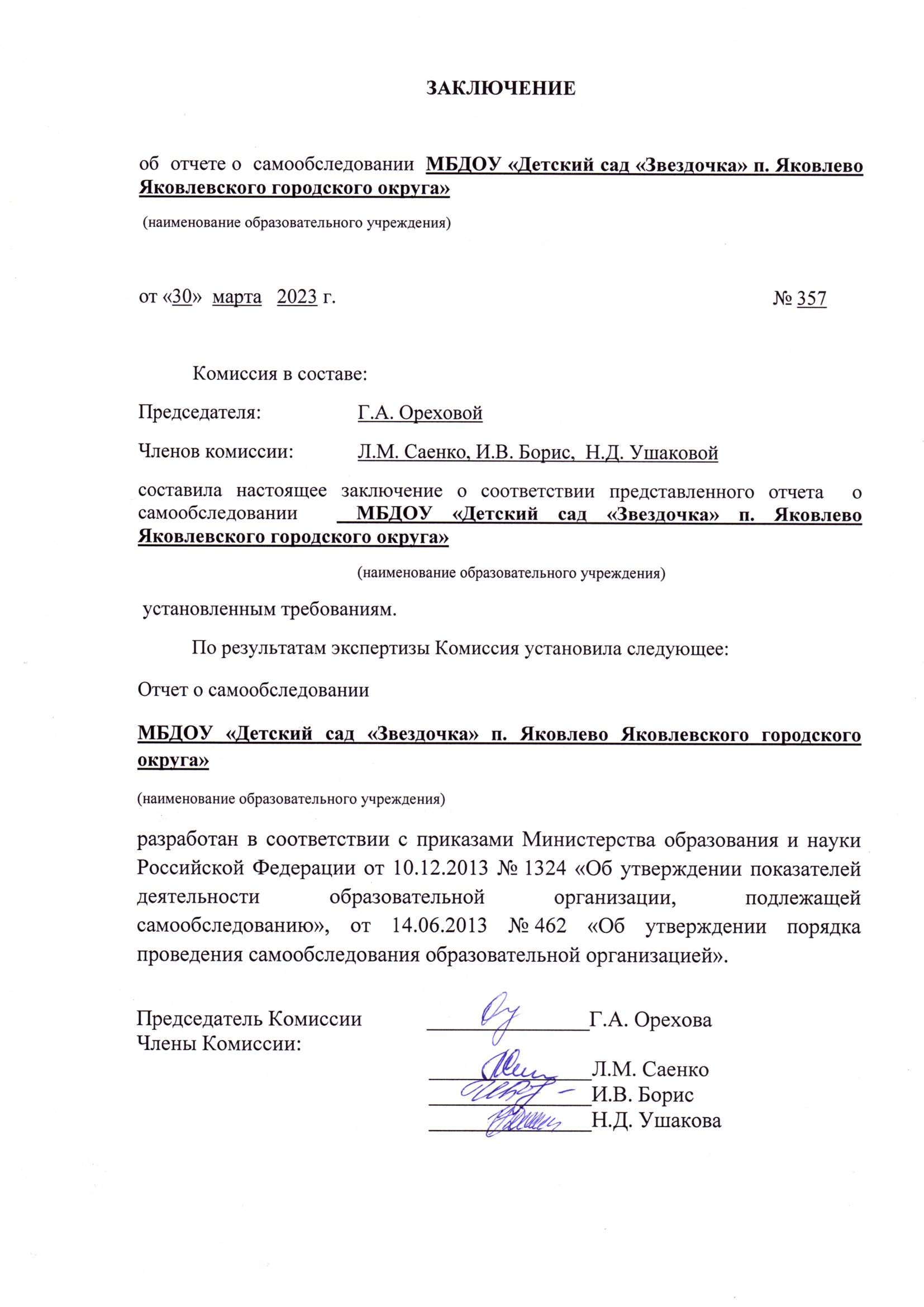 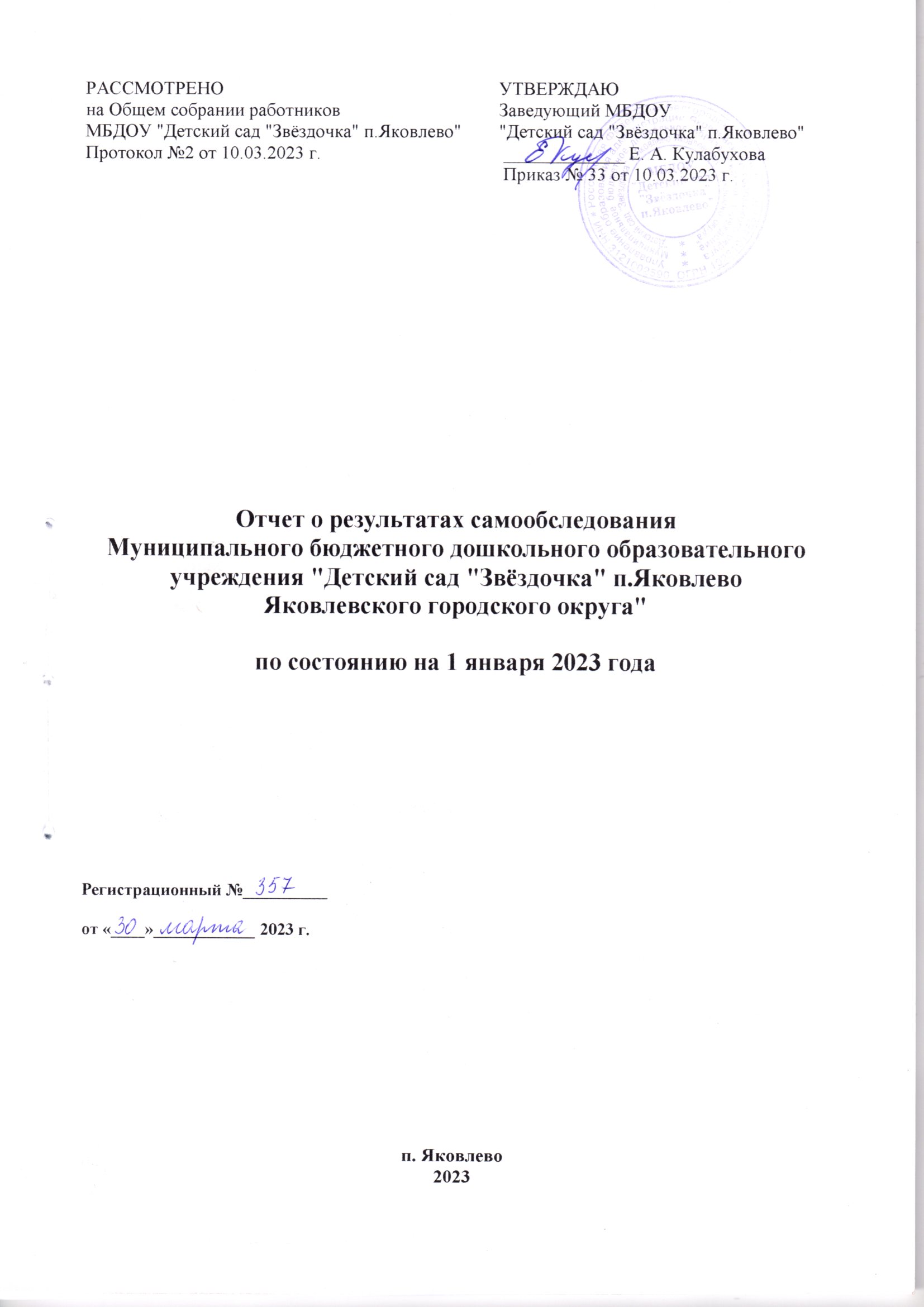 Отчет о результатах самообследованияМуниципального бюджетного дошкольного образовательного учреждения "Детский сад "Звёздочка" п.ЯковлевоЯковлевского городского округа"по состоянию на 1 января 2023 годаРегистрационный №__________от «____»____________ 2023 г.п. Яковлево2023Раздел 1. Оценка организации образовательной деятельностиОбщие сведения о дошкольном образовательном учреждении.Полное наименование ДОУ: Муниципальное бюджетное дошкольное образовательное учреждение "Детский сад "Звёздочка" п.Яковлево Яковлевского городского округа".Сокращенное наименование ДОУ: МБДОУ "Детский сад "Звёздочка" п.Яковлево".Организационно - правовая форма: учреждение; тип: бюджетное.Тип Учреждения в качестве образовательной организации: дошкольное.Адрес юридический: 309076, Белгородская область, Яковлевский район, п. Яковлево, ул. Угловского, дом 3.Адрес фактический: 309076, Белгородская область, Яковлевский район, п. Яковлево, ул. Угловского, дом 3.Контактный телефон: 8-(47244) 6-23-39, электронная почта: pogorelova_@mail.ru,адрес сайта в сети Интернет: dsyakovlev.yak-uo.ruУчредитель: Муниципальное образование – Яковлевский городской округ. Функции и полномочия учредителя осуществляются администрацией Яковлевского городского округа в лице управления образования администрации Яковлевского городского округа.Устав ДОУ утвержден приказом управления образования администрации Яковлевского городского округа от 18.01.2019 г. №61, зарегистрирован в инспекции ФНС России по г.Белгороду 23 января 2019 года.Свидетельство о постановке на учет юридического лица в налоговом органе серия 31 № 002133504, 05.01.2000 г., ИНН 3121002590. Лист записи в Единый государственный реестр юридических лиц за государственным регистрационным номером 2193123054672, 23 января 2019 г.Программы: «Программа развития ДОУ на 2019-2023 годы»; «Образовательная программа ДОУ».Лицензия на осуществление образовательной деятельности: серия 31Л01 № 0002570, регистрационный номер 8725 от 27 марта 2019 года, выдана Департаментом образования Белгородской области.Сведения о руководящих работниках:Заведующий: Кулабухова Елена Анатольевна, образование - высшее, квалификационная категория - высшая, стаж работы в данной должности -23 года.Старший воспитатель: Чеканова Мариана Сергеевна, образование – высшее, квалификационная категория -  первая, стаж работы в данной должности – 4 года.Муниципальное бюджетное дошкольное образовательное учреждение "Детский сад "Звёздочка" п.Яковлево Яковлевского городского округа" является звеном муниципальной системы образования Яковлевского городского округа. ДОУ обеспечивает право семьи на оказание ей помощи в вопросах воспитания и образования детей дошкольного возраста, охраны и укрепления их физического и психического здоровья, развития индивидуальных способностей. Детский сад начал свою работу с 1958 года. Новое здание МБДОУ "Детский сад "Звёздочка" п.Яковлево" введено в эксплуатацию 27 сентября 2018 года. Это двухэтажное здание площадью 4023,99 кв. м. В здании располагаются 5 групповых ячеек, включающих в себя игровые и спальные помещения, раздевалки, туалетные комнаты. Кроме того, имеются: спортивный и музыкальный залы, кабинет учителя-логопеда и педагога-психолога, медицинский блок, пищеблок, прачечный блок. На территории учреждения размещены: 5 игровых площадок для прогулок детей, спортивная площадка, огород, экологическая тропа, тропа здоровья, дополнительные развивающие зоны: розарий, цветочные клумбы и рабатки, зоны отдыха, деревья, декоративные кустарники, «Сельский дворик», «Уголок сказок», метеостанция, «Птичья кормушка».Игровые площадки оснащены необходимым игровым оборудованием в соответствии с требованиями СанПиН, ФГОС ДО. Территория ДОУ озеленена, по периметру участок имеет ограждение, освещение. Продолжительность пребывания детей в ДОО, режим работы определены в соответствии с Уставом учреждения, объёмом решаемых задач образовательной деятельности: пятидневная рабочая неделя с 10,5-часовым пребыванием детей (с 7.00 до 17.30 часов).Форма обучения – очнаяСрок обучения – 5 лет Язык обучения – русскийОрганизационно-правовое обеспечение образовательной деятельности.Образовательная деятельность в учреждении осуществляется в соответствии с основными нормативными документами.Федеральный уровеньКонституция Российской Федерации;Федеральный Закон от 29.12.2012 г. № 273-ФЗ «Об образовании в Российской Федерации» (ред. от 24.03.2021года); Федеральный закон от 8 июня 2020 года № 164-ФЗ «О внесении изменений в статьи 71.1 и 108 Федерального закона «Об образовании в Российской Федерации» (Принят Государственной Думой 27 мая 2020 года, одобрен Советом Федерации 2 июня 2020 года);Федеральный Закон от 29.12.2010 года № 436–ФЗ «О защите детей от информации, причиняющей вред их здоровью и развитию»;Постановление Главного государственного санитарного врача РФ от 28 сентября 2020 № 28 «Об утверждении санитарных правил СП 2.4.3648-20 «Санитарно-эпидемиологические требования к организациям воспитания и обучения, отдыха и оздоровления детей и молодежи» (Зарегистрировано в Минюсте России 18.12.2020 № 61573)»;Постановление Главного государственного санитарного врача РФ от 28.01.2021 № 2 «Об утверждении санитарных правил и норм СанПин 1.2.3685-21 «Гигиенические нормативы и требования к обеспечению безопасности и (или) безвредности для человека факторов среды обитания» (Зарегистрировано в Минюсте России 29.01.2021 «62296);Приказ Министерства образования и науки РФ от 17 октября 2013 года №1155 «Об утверждении федерального государственного образовательного стандарта дошкольного образования» (ред. от 21 января 2019);Приказ Министерства образования и науки РФ от 7 апреля 2014 года № 276 «Об утверждении порядка проведения аттестации педагогических работников организаций, осуществляющих образовательную деятельность»;Приказ Министерства просвещения Российской Федерации от 31.07.2020 № 373 «Об утверждении Порядка организации и осуществления образовательной деятельности по основным общеобразовательным программам – образовательным программам дошкольного образования»;Приказ Министерства образования и науки РФ от 14 июня 2013 года 
№ 462 «Об утверждении Порядка проведения самообследования образовательной организации» (ред. от 14 декабря 2017);Распоряжение Правительства Российской Федерации от 25 мая 2015 года № 996-р «Об утверждении Стратегии развития воспитания в Российской Федерации на период до 2025 года»;Указ Президента Российской Федерации от 21 июля 2020 № 474 «О национальных целях развития Российской Федерации на период до 2030 года»;Указ Президента Российской Федерации от 7 мая 2018 г. № 204 «О национальных целях и стратегических задачах развития Российской Федерации на период до 2024 года».Региональный уровеньПриказ департамента образования Белгородской области от 30 июня 2015 г. № 2996 «Об утверждении «дорожной карты» обновления содержания дошкольного образования».Постановление Правительства Белгородской области от 30.12.2013 г. № 528-пп «Об утверждении государственной программы Белгородской области «Развитие образования Белгородской области на 2014-2020 годы» (с изменениями на 28 декабря 2020 года).Постановление Правительства Белгородской области от 10 февраля 2014 года № 20-пп «О поддержке альтернативных форм предоставления дошкольного образования».Приказ департамента образования Белгородской области от 18 августа 2016 года №2678 «Об утверждении положения об обеспечении прав на дошкольное образование детей – инвалидов и детей с ОВЗ в Белгородской области».Письмо департамента образования Белгородской области от 27 апреля 2017 г. №9-09/14/2121 «О направлении методических рекомендаций об обеспечении психолого-педагогической поддержки семьи и повышении педагогической компетенции родителей (законных представителей) и иные локальные акты муниципального, институционального уровней.1.3. Контингент воспитанников:1.3.1. Общая численность воспитанников, осваивающих образовательную программу дошкольного образования – 110 чел.1.3.2. В том числе в режиме полного дня – 110 чел.1.3.3. Общая численность воспитанников в возрасте до 3-х лет – 25 чел.1.3.4. Общая численность воспитанников в возрасте от 3 до 8 лет – 85 чел.1.3.5. Средний показатель пропущенных дней при посещении дошкольной образовательной организации по болезни на одного воспитанника – 10,6 дня.  Основное число воспитанников составляют дети, проживающие в поселкеТаблица 1.Комплектование групп ДОУ ведется в соответствии с «Правилами приема, комплектования, перевода и отчисления воспитанников Муниципального бюджетного дошкольного образовательного учреждения "Детский сад "Звёздочка" п.Яковлево Яковлевского городского округа". Целью данного мероприятия является обеспечение реализации прав детей на общедоступное, бесплатное дошкольное образование в ДОУ, реализующего основную общеобразовательную программу дошкольного образования.Порядок приема и зачисления детей в ДОУ осуществляется из числа внесенных в электронную базу данных ДОУ очередников, в соответствии с законодательством Российской Федерации. Возраст приема детей в учреждение определяется Уставом ДОУ. Ребенок принимается в ДОУ на основании письменного заявления родителей (законных представителей) и путевки, выданной управлением образования администрации Яковлевского городского округа. Контингент воспитанников формируется в соответствии с их возрастом.1.4. Уровень и направленность реализуемых образовательных программ Основная образовательная программа дошкольного образования (далее – Программа) ДОУ обеспечивает разностороннее развитие детей в возрасте от 1,5 до 8 лет с учетом их возрастных и индивидуальных особенностей по основным направлениям (далее – образовательные области) – физическому, социально-коммуникативному, познавательному, речевому и художественно-эстетическому развитию. Программа обеспечивает достижение воспитанниками готовности к школе. Программа направлена на:- создание условий развития ребенка, открывающих возможности для его позитивной социализации, личностного развития, развития инициативы и творческих способностей на основе сотрудничества со взрослыми и сверстниками и соответствующим возрасту видам деятельности;- на создание развивающей образовательной среды, которая представляет собой систему условий социализации и индивидуализации детей.Программа отвечает образовательному запросу социума, обеспечивает развитие личности детей дошкольного возраста в различных видах общения и деятельности с учетом их возрастных, индивидуальных психологических и физиологических особенностей,  в том числе достижение детьми дошкольного возраста уровня развития, необходимого и достаточного для успешного освоения ими образовательных программ начального общего образования, на основе индивидуального подхода к детям дошкольного возраста и специфичных для детей дошкольного возраста видов деятельности.Таблица 3.Адаптированная основная образовательная программа дошкольного образования для детей с тяжелыми нарушениями речи Муниципального бюджетного дошкольного образовательного учреждения "Детский сад "Звёздочка" п.Яковлево Яковлевского городского округа" (далее – АООП ДО) реализуется в разновозрастной группе компенсирующей направленности на основании заключений ТПМПК (ЦПМПК) с согласия родителей (законных представителей) с детьми с ОВЗ (с тяжелыми нарушениями речи (далее – ТНР). Адаптированная основная образовательная программа дошкольного образования для детей с задержкой психического развития Муниципального бюджетного дошкольного образовательного учреждения "Детский сад "Звёздочка" п.Яковлево Яковлевского городского округа" (далее – АООП ДО) реализуется в группе компенсирующей направленности с 1 ребенком старшего дошкольного возраста на основании заключения ТПМПК с согласия родителей (законных представителей) с детьми с ОВЗ (с задержкой психического развития (далее – ЗПР).АООП ДО для детей с ТНР разработана в соответствии с основной образовательной программой дошкольного образования, примерной адаптированной основной образовательной программой дошкольного образования на основе ФГОС дошкольного образования для детей раннего и дошкольного возраста с тяжелыми нарушениями речи, АООП ДО детей с ЗПР разработана в соответствии с федеральным государственным образовательным стандартом дошкольного образования (ФГОС ДО), примерной адаптированной основной образовательной программой дошкольного образования детей с задержкой психического развития с учётом: основной образовательной программы дошкольного образования ДОО и примерной адаптированной основной образовательной программой для детей с тяжелыми нарушениями речи (общим недоразвитием речи) с 3 до 7 лет.  Таблица 4.Воспитательная работаВоспитательная работа строится с учетом индивидуальных особенностей детей, с использованием разнообразных форм и методов, в тесной взаимосвязи воспитателей, специалистов и родителей. ДОУ реализует рабочую программу воспитания и календарный план воспитательной работы, которые являются частью основной образовательной программы дошкольного образования.В соответствии с   требованиями   Федерального   закона   № 304-ФЗ от 31 июля 2020 года «О внесении изменений в Федеральный закон «Об образовании в Российской Федерации» по вопросам воспитания обучающихся» расширены направления воспитания, являющиеся основными векторами воспитательной работы:–	гражданское и патриотическое воспитание;–	духовно-нравственное развитие;–	приобщение детей к культурному наследию;–	физическое развитие и культура здоровья;–	трудовое воспитание и профессиональное самоопределение;–	экологическое воспитание.Программа воспитания предусматривает взаимодействие с социальными партнерами, которое организовано на основе договоров с: МБОУ «Яковлевская СОШ», филиалом МБУК «ЯЦКР «Звёздный» Дом культуры п.Яковлево, МБУК «Яковлевская ЦБС, Яковлевская  детская поселковая библиотека»,   МБУ ДО ДМШ п. Яковлево.Таблица 5.-	В 2022 году реализовывалась дополнительная образовательная программа по физкультурно-спортивной направленности - «Шахматы». Источник финансирования - бюджет субъекта РФ. Реализация дополнительной образовательной программы проводилась через организацию кружка «Шахматы». Общее количество детей, посещающих кружок – 12 детей (11% от общего списочного количества детей ДОУ) 6-7 лет. Занятия проводились 2 раза в неделю по 30 мин. На протяжении всего учебного года прослеживалась хорошая посещаемость детьми, что говорит о востребованности дополнительных услуг в ДОУ.Запланированные мероприятия по направлениям воспитания реализовывались в соответствии с календарным планом воспитательной работы.1.5. Реализация образовательной деятельности на дистанционном режиме работы ДОУВ связи с установлением на территории региона высокого (желтого) уровня опасности, в целях усиления антитеррористической защищенности ДОУ, предупреждения возможных террористических, экстремистских актов и других противоправных проявлений в отношении работников, воспитанников дошкольного учреждения, на основании письма управления образования администрации Яковлевского городского округа от 10.10.2022г. № 49 – 8/2117 «О переводе на дистанционную форму обучения» с 11.10.2022 г. в учреждении было организовано функционирование дежурной группа по уходу и присмотру. В МБДОУ "Детский сад "Звёздочка" п.Яковлево", с детьми, не посещающими дежурную группу, для освоения образовательной программы дошкольного образования воспитатели и специалисты ДОУ перешли на новый режим работы используя для связи мессенджеры WhatsApp и Viber. Педагоги каждой возрастной группы свою работу выстраивали в соответствии с комплексно-тематическим планированием на 2022-2023 учебный год. Они включали в себя консультации и рекомендации для организации с детьми игр, наблюдений, чтения художественной литературы, рисования, лепки, различные варианты экспериментов в домашних условиях, рекомендации по развитию познавательно-исследовательской деятельности. Конкурсы, семинары и конференции на различных уровнях так же перешли в разряд дистанционных.1.6. Оказание платных образовательных услуг.Платные образовательные услуги в 2022 году не оказывались.1.7. Обеспечение охраны и укрепления физического и психического здоровья детей, в том числе их эмоционального благополучия (ФГОС ДО п.1.6) Охрана жизни и здоровья детей, сохранение и укрепление их физического, психического здоровья, эмоционального благополучия являлось одним из приоритетных направлений деятельности дошкольной образовательной организации.В ДОУ созданы условия для организации предметно-развивающей среды, способствующие воспитанию ценностного отношения к здоровью каждого субъекта образовательного процесса: спортивный зал, спортивная площадка. На территории образовательного учреждения для каждой возрастной группы имеются отдельные прогулочные участки, оборудованные разнообразными малыми формами для развития движений и организации детских игр, функционирует «Тропа здоровья» с целью повышения двигательной активности детей на открытом воздухе, профилактики плоскостопия, улучшения координации движений. Для проведения закаливающих мероприятий после сна в группах в наличии имеется стандартное и нестандартное оборудование, помогающее педагогам решать задачи оздоровления дошкольниковШтат специалистов, осуществляющих физкультурно-оздоровительную работу в 2022 году полностью укомплектован. Физкультурно-оздоровительную работу осуществляли: медицинская сестра Сергеева О.Ю., инструктора по ФК Коптева И.М., воспитатели всех возрастных групп.В физкультурном зале в наличии имеется разнообразное спортивное оборудование, способствующее обогащению двигательного опыта каждого ребенка, освоению детьми жизненно важных двигательных навыков (ходьбы, бега, прыжков, метания, лазанья). Для совершенствования навыков, полученных на физкультурных занятиях, в группах оборудованы спортивные уголки, соответствующие возрастным возможностям дошкольников. Но расположение мебели и игрового материала в группах лишь частично дает детям возможность удовлетворять двигательную активность. Разнообразное физкультурное оборудование, используемое в процессе организации деятельности, способствует развитию интереса к физкультурным занятиям, укреплению здоровья детей дошкольного возраста. Максимальный объем учебной нагрузки воспитанников регламентирован схемой распределения образовательной деятельности, учебным планом в соответствии с  требованиями СанПиН. Организация физкультурно-оздоровительной работы осуществлялась в соответствии с направлениями основной образовательной программы дошкольного образования, адаптированных основных образовательных программ дошкольного образования. Физкультурно-оздоровительная работа в ДОУ в течение года осуществлялась через разные формы: ежедневный утренний прием на свежем воздухе; ежедневное проведение утренней гимнастики (в теплый период года – на свежем воздухе), гимнастика после сна, дыхательные упражнения, динамические паузы, физкультминутки, игры с движениями в свободной деятельности; занятия по физической культуре; ежедневный режим прогулок; спортивные досуги и праздники; музыкально-ритмические движения; сбалансированное питание.Система оздоровительных и профилактических мероприятий была выстроена с учетом индивидуальных и возрастных особенностей воспитанников на основе результатов   мониторинга состояния здоровья и ориентирована на включение спектра закаливающих, лечебно – профилактических, оздоровительных мероприятий.   Распределение воспитанников ДОО по группам здоровья:Таблица 6.Согласно данным медицинских обследований в 2022 году контингент воспитанников, имеющих I группу здоровья значительно повысился. Результаты мониторинга показывают среднегодовое повышение показателей заболеваемости детей при уменьшении заболеваемости ОРВИ и повышении средней продолжительности заболеваний, а также всех основных показателей.Результаты анализа заболеваемости детей Таблица 7.Функционирование и заболеваемость детей анализировались ежемесячно, выявлялись причины отсутствия детей в дошкольном учреждении. Анализируя посещаемость, установлено следующее:Таблица 8.Отмечается, что дошкольники не посещали образовательное учреждение по нескольким причинам: находились на индивидуальном уходе по болезни, длительно болеющие, по семейным обстоятельствам. Продолжает иметь место тот факт, что родители часто оставляют дома детей без уважительных причин. С этими родителями ведется систематическая разъяснительная работа. Также высокий показатель заболеваемости обусловлен и возрастными особенностями детей младшего дошкольного возраста, первый год посещающих ДОУ, увеличением числа детей с хроническими заболеваниями. Одной из причин повышения заболеваемости детей в период гриппа и ОРВИ остается отказ родителей от вакцинации.Анализируя работу дошкольного учреждения за последний год, можно сделать вывод, что снизилось число случаев заболеваемости дошкольников, значительно снизилось количество инфекционных заболеваний по сравнению с прошлым годом, не значительно увеличилось простудными заболеваниями. Карантинные мероприятия строго соблюдались во всех группах.В 2022 году продолжена работа по созданию комфортной психологически безопасной среды. Во всех возрастных группах созданы уголки уединения. В 2022 году в ДОУ зачислено 25 детей. Результаты наблюдений вновь принимаемых детей в 1-ю младшую группу отражались в индивидуальных листах адаптации. Для воспитанников были организованы игры, способствующие преодолению стрессовых состояний в период привыкания к новым условиям, а также совершенствованию коммуникативных, игровых, двигательных навыков.Педагог-психолог Дьякова О.В. оказывала воспитателям и родителям (законным представителям) воспитанников непосредственную помощь в период адаптации детей к детскому саду, что способствовало эмоциональному благополучию детей в дошкольном учреждении.  Одним из важных составляющих компонентов организации здоровьесбережения является организация рационального питания.  В ДОУ, в соответствии с требованиями СанПиН, организовано сбалансированное четырехразовое питание, отвечающее физиологическим потребностям растущего организма. Разработано сезонное 10-дневное меню. При составлении меню учитывался подбор продуктов, обеспечивающих потребность детей в основных пищевых веществах и энергии, с учетом возраста. Нарушений сроков и условий хранения продуктов за 2022 год не выявлено. 1.8. Выводы: 1. Организационно-правовое обеспечение соответствует требованиям федеральных и региональных нормативных правовых актов. 2. Наблюдается положительная динамика по формированию привычки к здоровому образу жизни у детей, педагогов, родителей (законных представителей). 3. Основная образовательная программа дошкольного образования ДОУ и адаптированная основная образовательная программа дошкольного образования для детей с ТНР, адаптированная основная образовательная программа дошкольного образования для детей с РАС обеспечивают разностороннее развитие и коррекцию развития детей, с учетом возрастных и индивидуальных особенностей детей в соответствии с требованиями ФГОС ДО. В 2023 году необходимо продолжить работу:по снижению уровня заболеваемости воспитанников;внедрению эффективных технологий оздоровления всех участников образовательных отношений в рамках реализации Программы развития;по созданию условий для организации предметно-развивающей среды, способствующий воспитанию ценностного отношения к здоровью каждого субъекта образовательного процесса.Раздел 2. Оценка системы управления учреждениемСтруктура управления ДОУУправление Учреждением осуществляется в соответствии с действующим Законодательством и Уставом ДОУ и строится на принципах единоначалия и коллегиальности. Управление в детском саду строится на принципах единоначалия и общественного управления, обеспечивающих государственно-общественный характер управления. Непосредственное управление детским садом осуществляет заведующий Кулабухова Елена Анатольевна.Важным в системе управления ДОУ является реализация принципа коллегиальности, обеспечивающего включение всех участников образовательных отношений в управление. Формы самоуправления в ДОУ: Общее собрание работников, Управляющий совет, Педагогический совет.Деятельность органов общественного управления регламентируется Уставом ДОУ и соответствующими локальными актами.Высшим органом самоуправления является Общее собрание работников.                                                                                   Таблица 9.ВыводыСистема управления соответствует целям и содержанию деятельности учреждения. Все участники образовательных отношений имеют возможность участвовать в управлении ДОУ.В 2023 году необходимо:- организовать своевременность заседаний всех органов управления, выполнения принятых решений, направленных на совершенствование системы управления учреждением;- совершенствовать имеющиеся формы демократического внутреннего управления.Раздел 3. Оценка содержания и качества подготовки обучающихся (воспитанников), востребованности выпускников3.1. Результаты освоения основной образовательной программы.Для качественной реализации основной образовательной программы дошкольного образования проводилась оценка индивидуального развития детей в рамках педагогической диагностики (связанной с оценкой эффективности педагогических действий и лежащей в основе их дальнейшего планирования). Результаты педагогической диагностики (мониторинга) использовались исключительно для индивидуализации образования (в том числе поддержки ребёнка, построения его образовательной траектории или профессиональной коррекции особенностей его развития) и оптимизации работы с группой детей. (ФГОС ДО раздел III пункт 3.2.3.)Результаты педагогического мониторинга:                                                    Таблица 10.Анализируя таблицу, можно сделать вывод, что большая часть детей освоили программу в рамках нормативного варианта развития. Итоговый показатель (среднее значение) по освоению образовательных областей в ДОУ на конец учебного года составил 3,3 балла. Наблюдается тенденция роста параметров развития на 0,5 баллов по сравнению с началом учебного года 3,0 балла.Однако же есть дошкольники, показывающие уровень развития ниже нормативного показателя, что свидетельствует о наличии проблем в развитии ребенка социального и/или органического генеза. Это дети, имеющие сложные речевые нарушения, имеющие хронические заболевания, нерегулярно посещающие ДОУ или поступившие в учреждение в течение учебного года.В течение учебного года педагогами ДОУ проводилась активная работа по развитию личности каждого дошкольника, мотивации и способностей детей в различных видах деятельности и охватывало следующие образовательные области: социально-коммуникативное развитие, познавательное развитие, речевое развитие, художественно-эстетическое и физическое развитие.Результативность освоения ООП ДО по образовательным областям в 2022 году (апрель)Таблица 11.Общее освоение образовательных областей в целом по ДОУ составило 97%.В течение учебного года педагогами ДОУ проводилась активная работа по развитию личности каждого дошкольника, мотивации и способностей детей в различных видах деятельности и охватывало следующие образовательные области: социально-коммуникативное развитие, познавательное развитие, речевое развитие, художественно-эстетическое и физическое развитие.3.2. Результаты коррекционно-развивающей работы. В прошедший период в ДОУ были созданы специальные условия для получения дошкольного образования детьми с ограниченными возможностями здоровья (далее ОВЗ), в том числе задействованы механизмы адаптации образовательной программы дошкольного образования для указанных детей, использованы специальные образовательные программы и методы, специальные методические пособия и дидактические материалы. Коррекционно-развивающая работа была направлена на: 1) обеспечение коррекции нарушений развития детей с ОВЗ (с тяжёлыми нарушениями речи и РАС), оказание им квалифицированной помощи в освоении образовательной программы дошкольного образования;2) разностороннее развитие детей с учётом возрастных и индивидуальных особенностей, и особых образовательных потребностей, социальной адаптации. При планировании коррекционной работы в разновозрастной группе комбинированной направленности учитывались особенности развития и специфические образовательные потребности каждой категории воспитанников. Обеспечивалось полноценное развитие личности детей во всех основных образовательных областях, а именно: в сферах социально-коммуникативного, познавательного, речевого, художественно-эстетического и физического развития детей на фоне их эмоционального благополучия и положительного отношения к миру, к себе и к другим людям. В 2021-2022 учебном году группу комбинированной направленности посещали 5 воспитанника с тяжёлыми нарушениями речи и 1 воспитанник с расстройством аутистического спектра. Деятельность психолого-педагогического консилиума.В детском саду функционирует ППк, задачами деятельности которого является осуществление специализированной помощи детям с особыми образовательными потребностями, обеспечение их оптимального развития, успешной интеграции в социум, двигательного тонуса, регуляции мышечного напряжения. За период с 01.01.2022 года по 31.12.2022 года были проведены заседания ППк (плановые и внеплановые) в соответствии с графиком заседаний ППк. На заседании ППк были рассмотрены 12 воспитанников, 8 из которых охвачены коррекционно-развивающей помощью. Работа с детьми велась по разработанным индивидуальным образовательным и коррекционно-развивающим маршрутам. Специалистами ППк вырабатывались рекомендации для дальнейшего сопровождения детей в группе. Для родителей детей, которым оказывалась сопровождение специалистами ППк, проведены консультации. 3.3. Результаты развития выпускников ДОУ.В 2021-2022 учебном году функционировала 1 подготовительная к школе группа, из детского сада выпущены 29 воспитанников. Все выпускники по всем параметрам диагностики полностью готовы освоению программы начального общего образования. У выпускников сформированы предпосылки к учебной деятельности на этапе завершения ими дошкольного образования.За прошедший период проводилась групповая коррекционно-развивающая работа с детьми старшего дошкольного возраста, имеющих низкий и ниже среднего уровни развития познавательных процессов по результатам проведенной первичной диагностики.Выпускники детского сада 2022 года продолжают обучение в МБОУ «Яковлевская СОШ». В октябре был проведен мониторинг первоклассников на предмет их адаптации к школе с целью получения необходимой информации о психолого-педагогическом статусе первоклассников. По результатам мониторинга были выделены 3 уровня готовности:                                                                                                                                 Таблица 12.Итоги адаптации выпускников к условиям школы на основе данных, предоставленных  МБОУ «Яковлевская СОШ», показали, что из 29 обучающихся выпускников ДОУ 9 (31%) имеют высокий уровень и уровень выше среднего готовности к школьному обучению, 16 (55%) - средний уровень, ниже среднего и низкий – 4 (14%).3.4. Результаты участия воспитанников ДОУ в мероприятиях различных уровней:                                                                                                                                                                                                                                                              Таблица 13.3.5. Патриотическое воспитаниеВ 2022 году в целях реализации годовой задачи «Формирование патриотических чувств у дошкольников через воспитание любви к родному краю, знакомство с традициями и обычаями русской народной культуры» в детском саду проводилась работа разнопланового характера в следующих направлениях: работа с педагогами, с детьми, с родителями, с социумом.Деятельность по патриотическому воспитанию носит системный характер и направлена на формирование:• патриотизма и духовно-нравственных ценностей;• эмоционально-ценностного отношения к истории, культуре и традициям малой Родины и России;• основ гражданственности, патриотических чувств и уважения к прошлому, настоящему и будущему на основе изучения традиций, художественной литературы, культурного наследия большой и малой Родины.В группах детского сада прошли:• познавательные беседы: «Наша Родина-Россия», «Народные праздники на Руси. Рождество», «Они защищали нашу Родину», «Защитники Отечества» и т. д., рассматривание иллюстраций по теме, чтение художественной литературы;• подвижные игры и упражнения: «Разведчик и пограничник», «Самолеты», «Мы солдаты», «Самый меткий»;• консультация для родителей «Как рассказать нашим детям об этой Великой Войне», «Что, значит, уважать ребёнка», «Патриотическое воспитание дошкольников»; • прослушивание музыкальных произведений и песен о Великой Отечественной войне.Кроме того, проводятся образовательно-досуговые мероприятия: «Защитники Отечества», «Великий день Победы» – согласно календарному плану воспитательной работы детского сада.В 2022 году в рамках патриотического воспитания осуществлялась работа по формированию представлений о государственной символике РФ: изучение государственных символов: герба, флага и гимна РФ. Деятельность была направлена на формирование у дошкольников ответственного отношения к государственным символам страны.Деятельность педагогического коллектива по патриотическому воспитанию и изучению госсимволов дошкольниками осуществляется в соответствии с поставленными целью и задачами на удовлетворительном уровне. Все запланированные мероприятия реализованы не в полном объеме, так как детский сад переведен в режим работы дежурных групп. Воспитательная работа по патриотическому воспитанию в 2022 году осуществлялась в соответствии с рабочей программой воспитания и календарным планом воспитательной работы. Виды и формы организации совместной деятельности по патриотическому воспитанию педагогов, детей и их родителей разнообразны:• коллективные мероприятия;• тематические досуги;• выставки;• акции.Детский сад скорректировал ООП ДО, чтобы включить тематические мероприятия по изучению государственных символов в рамках всех образовательных областей.3.6. ВыводыРезультаты мониторинга овладения воспитанниками ДОУ программных материалов по образовательным областям являются удовлетворительными. Коррекционная работа велась согласно плана, учитывая особенности развития и специфические образовательные потребности каждой категории воспитанников. Педагогический коллектив ДОУ способствовал созданию условий, направленных на раскрытие индивидуальных творческих и интеллектуальных способностей воспитанников путем очного и заочного участия в конкурсах и фестивалях муниципального, регионального и Всероссийского уровней. В детском саду проводится работа по формированию патриотических чувств у дошкольников через воспитание любви к родному краю, знакомство с традициями и обычаями русской народной культуры. В 2023 году необходимо продолжить работу по формированию представлений о государственной символике РФ: изучение государственных символов: герба, флага и гимна РФ.Раздел 4. Оценка организации образовательного процессаМаксимально допустимый объем образовательной нагрузки соответствует санитарно – эпидемиологическим правилам и нормативам СанПиН 1.2.3685-21. Продолжительность дневной суммарной образовательной нагрузки для детей дошкольного возраста:-для детей от 1,5 до 3 лет  не более 20 минут;-для детей от 3 до 4 лет - не более 30 минут;-для детей от 4 до 5 лет - не более 40 минут;-для детей от 5 до 6 лет - не более 50 минут или 75 минут при организации 1 занятия после дневного сна;-для детей от 6 до 7 лет - не более 90 минут.В середине времени, отведенного на непрерывную образовательную деятельность, проводят физкультурные минутки. Перерывы между периодами непрерывной образовательной деятельности - не менее 10 минут. Образовательную деятельность, требующую повышенной познавательной активности и умственного напряжения детей, организуют в первую половину дня.Двигательная образовательная деятельность проводится 3 раза в неделю. Третье занятие в старшей и подготовительной группах проводится на открытом воздухе.Образовательный процесс в учреждении осуществляется с 1 сентября по 31 августа. Режим работы ДОУ – 10,5 часов, с 7.00 – до 17.30; выходные – суббота и воскресенье, праздничные дни.Продолжительность непосредственно образовательной деятельности варьируется в соответствии с возрастом:- для детей от 2 до 3 лет – не более 10 минут;- для детей от 3 до 4 лет – не более 15 минут;- для детей от 4 до 5 лет – не более 20 минут;- для детей от 5 до 6 лет – не более 25 минут;- для детей от 6 до 7 лет – не более 30 минут.4.1. Соответствие учебного плана образовательной программе ДОУ, требованиям ФГОС ДООбразовательный процесс в ДОУ осуществляется в соответствии с основной образовательной программой МБДОУ "Детский сад "Звёздочка" п.Яковлево", разработанной на основе проекта примерной образовательной программы дошкольного образования «Детство» (Т. И. Бабаевой, А. Г. Гогоберидзе, О. В. Солнцевой и др.) в соответствии с ФГОС ДО. ООП детского сада обеспечивает разностороннее развитие детей с учетом их возрастных и индивидуальных особенностей по основным направлениям (далее – образовательные области) –  физическому, социально-коммуникативному, познавательному, речевому и художественно-эстетическому развитию.Программа реализуется на государственном языке Российской Федерации и предусмотрена для освоения детьми в возрасте от 2 до 8 лет.Часть Программы, формируемая участниками образовательных отношений, разработана с учетом парциальных программ.4.2. Развивающая предметно-пространственная средаВ ДОУ создана развивающая предметно-пространственная среда, отвечающая требованиям СанПиН 1.2.3685-21 с учетом возрастных и психологических особенностей детей, зарождающихся гендерных склонностей и интересов детей. В течение учебного года продолжена модернизация развивающих центров в группах, на территории ДОУ.Содержательно-насыщенная, трансформируемая, полифункциональная, вариативная, доступная и безопасная развивающая предметно-пространственная среда обеспечивала максимальную реализацию образовательного потенциала пространства для развития детей дошкольного возраста в соответствии с особенностями каждого возрастного этапа, охраны и укрепления их здоровья, учёта особенностей и коррекции недостатков их развития. Развивающая предметно-пространственная среда обеспечивала возможность общения и совместной деятельности детей (в том числе детей разного возраста) и взрослых, двигательной активности детей, а также возможности для уединения. (ФГОС ДО п.3.3.)Наполняемость развивающей предметно-пространственной среды обеспечивала разностороннее развитие детей, отвечала принципу целостности образовательного процесса, соответствовала основным направлениям развития ребенка: физическому, социально-личностному; познавательно-речевому и художественно-эстетическому развитию. Всё это способствовало эмоциональному благополучию каждого ребенка, формировало чувство защищенности, уверенности в себе. Оснащение Центров менялось в соответствии с тематическим планированием образовательной деятельности. Успешно в практику деятельности с воспитанниками ДОО внедрились образовательные холлы, созданные в ДОО в рамках реализации регионального проекта «Дети в приоритете»:- «Центр по ПДД»;- «Шахматы - спорт, наука и искусство»;- «Бизиволл»;- мини-музей «Русская изба»;- коворкинг зона.   Государственные символы Российской Федерации включены в пространство образовательной организации: холл и групповые помещения. При создании и зонировании мест размещения государственных символов учитывалась эстетичность и доступность помещения для детей, освещённость и чистота помещения, пространственные характеристики помещения. Размещение государственных символов осуществлялось в соответствии с федеральными конституционными законами о государственных символах Российской Федерации. Использование государственных символов в ДОУ отвечает приоритетным задачам воспитания духовно - нравственных ценностей и принятых в российском обществе правил и норм поведения в интересах человека, семьи, общества и государства, формирование у обучающихся чувства патриотизма, гражданственности, уважения к памяти защитников Отечества и подвигам Героев Отечества, закону и правопорядку. 
Изучение и использование государственных символов Российской Федерации имеет важное значение в воспитании подрастающего поколения, в формировании у детей чувства патриотизма, гражданственности, бережного отношения к историческому и культурному наследию, традициям многонационального народа России. В 2022 году знакомство детей с государственными символами Российской Федерации было направлено на воспитание бережного отношения и уважения к символам государства, на формирование актуальных знаний детей об истории создания и конституционных требований к использованию государственных символов, на раскрытие содержания ценностей и смыслов, заложенных в государственных символах.При изучении государственных символов Российской Федерации учитывались особенности современных детей, социальный и психологический контекст их развития, формировать предпосылки для консолидации усилий образовательной организации, семьи, общества и государства, направленных на воспитание гражданственности и патриотизма подрастающего поколения.Таким образом, в ДОУ продолжена целенаправленная, планомерная работа по созданию условий, обеспечивающих реализацию ФГОС ДО в части реализации п.3 «Требования к условиям реализации основной образовательной программы дошкольного образования».4.3. Анализ реализации системы взаимодействия с семьями воспитанников.  Семья является не только одним из заказчиков образовательного учреждения и потребителем его образовательных услуг, семья – это основа воспитания личности ребенка. Одним из важных принципов работы ДОУ является совместное с родителями (законными представителями) воспитание и развитие дошкольников, вовлечение родителей (законных представителей) в образовательный процесс дошкольного учреждения.Педагоги ДОУ используют широкий спектр стандартных форм работы с семьями обучающихся: изучение социального статуса семей, их пожеланий (беседы, анкетирование), наглядные формы работы (консультации, паки-раскладушки, уголок для родителей), беседы, групповые праздники и развлечения, выставки совместных с обучающимися творческих работ, групповые и общие родительские собрания, экскурсии, привлечение родителей (законных представителей) к участию в творческих конкурсах на муниципальном уровне и уровне ДОУ.В течение 2022 года родители (законные представители) были активными участниками всех мероприятий, различных уровней. В ДОУ им оказывалась консультативная помощь по вопросам воспитания и развития детей дошкольного возраста, изучались запросы и степень удовлетворенности деятельностью ДОУ, проводились родительские собрания.Активно велась работа с родителями (законными представителями) детей, поступающих в 1 класс. В содержание деятельности входило размещение информации по вопросам подготовки детей к школе в родительских уголках («Скоро в школу», «Готовим руку к письму», «Советы родителям будущих первоклассников»), проведение групповых и индивидуальных консультаций. 	Совместная работа детского сада и родителей (законных представителей) способствовала выработке единых требований к ребенку в ДОУ и семье.На базе ДОУ в течении 2022 года продолжал функционировать Консультационный центр по оказанию методической, диагностической и консультативной помощи для родителей (законных представителей) и детей, не посещающих ДОУ. 	Цель работы Консультационного центра: обеспечение единства и преемственности семейного и общественного воспитания, оказание психолого-педагогической помощи родителям (законным представителям), поддержки всестороннего развития личности детей, не посещающих образовательные учреждения.Консультирование проводилось старшим воспитателем, педагогом-психологом, медицинской сестрой, педагогами ДОУ.  Причины обращений родителей связаны, прежде всего, с безболезненной адаптацией малышей к условиям дошкольного учреждения.В 2022г. в ДОУ были зачислены 2 детей прибывшие с территории Украины. Работа педагога-психолога заключалась в оказании конкретной помощи воспитанникам в адаптации к новым условиям и построена с учетом сложности ситуации, в которой оказалась семья. Специалистом были использованы такие психологические методы, как тренинги толерантности, позитивного взаимодействия и социокультурной адаптации, групповые работы по преодолению страхов.4.4. Выводы:Организация образовательного процесса в ДОУ осуществлялась в строгом соответствии с учебным планом, календарным учебным графиком, расписанием НОД. В ДОУ продолжается целенаправленная, планомерная работа по созданию условий, обеспечивающих реализацию ФГОС ДО в части реализации п.3 «Требования к условиям реализации основной образовательной программы дошкольного образования».В 2023 году необходимо:1. Педагогам ДОУ разнообразить формы работы с семьями воспитанников. 2. Продолжить работу Консультационного центра, с целью организации педагогической помощи родителям (законным представителям) и детям дошкольного возраста, воспитывающимся в условиях семьи в форме семейного образования.Раздел 5 Оценка качества кадрового обеспечения5.1. Характеристика педагогического коллектива.Руководитель (заведующий) - 1.Педагогический коллектив состоит из 13 человек:Старший воспитатель – 1;Воспитатели – 8;Музыкальный руководитель – 1;Инструктор по физической культуре – 1;Педагог-психолог и учитель-дефектолог – 1;Учитель-логопед - 1.Стаж педагогических и руководящих работников:                               Таблица 15.Возраст педагогических и руководящих работников:                           Таблица 16.Образовательный ценз педагогических и руководящих работников:Таблица 17.Уровень квалификации педагогических и руководящих работников:                                                                                                                         Таблица 18.Повышение профессиональной компетентности (курсовая переподготовка) за 2022 годВ 2022 году прошли курсовую переподготовку по разным направлениям 8 педагогов:Таблица 19.Аттестация педагоговВ 2022 году аттестованы 2 педагога: на высшую квалификационную категорию: по должности «воспитатель» -  Болдарева Е.А. и Юрьева М.С.5.2. Результативность участия педагогических и руководящих работников в профессиональных конкурсах различного уровня.                                                                                                                                Таблица 20.5.3. Участие педагогов в конференциях и семинарах, мероприятиях различного уровняТаблица 21.Педагогические и руководящие работники являются активными слушателями семинаров, конференций организованные на различных уровнях. Заведующий ДОУ имеет звание почетный работник общего образования Российской Федерации.5.4. Презентация практического опыта педагогов по реализации ФГОС ДО в сборникахТаблица 22.5.5. Инновационная деятельностьС 2018 года дошкольное учреждение входит в состав сетевой инновационной площадки ФГБНУ «Институт изучения детства, семьи и воспитания Российской академии образования» по теме «Апробация и внедрение парциальной образовательной программы дошкольного образования «От Фребеля до робота». Для развития детского технического творчества в ДОУ создан Лего-центр, который оборудован современными конструкторами, игровыми наборами. ДОУ входит в состав региональной рабочей группы по организационно-методическому сопровождению внедрения цифровой интерактивной среды «НАУСТИМ». Цель: формирование у детей способности к самостоятельному мышлению и познанию, создание целостной картины окружающего мира с использованием основ компьютерного моделирования и художественно-технического проектирования. Программа «НАУСТИМ» ориентирована на детей старшего дошкольного и  младшего школьного возраста. Цифровая STEAM-лаборатория является уникальным инновационным образовательным продуктом, позволяющим сочетать как творческое развитие ребёнка, так и формирование основ его инженерного мышления. Это достигается комплексным использованием цифровых и традиционных технологий.В состав лаборатории входит три модуля:-«Мультимедийная лаборатория»;-«Курс логики базовый (30 элементов)»;-«Азбука робототехники».ДОУ реализует образовательный модуль «Мультимедийная лаборатория». В состав набора входит мультидатчик - 1шт., дополнительное оборудование для проведения экспериментов, методические пособия по 4 темам.5.6. Проектная деятельность  В рамках реализации муниципального проекта «Организация сети консультационных Центров для родителей (законных представителей) на базе дошкольных образовательных учреждений Яковлевского городского округа» в детском саду  функционирует  Консультационный центр для родителей (законных представителей) по вопросам обучения и воспитания, психолого-педагогической и коррекционной помощи детей дошкольного возраста, находящихся на семейной форме образования.В рамках регионального проекта «Дети в приоритете», с целью формирования детствосберегающего пространства, в 2022 году на базе ДОО был организован и проведен фестиваль детской игры «4Д: дети, движение, дружба, двор».5.7. Выводы: 1. ДОУ укомплектовано кадрами на 100%. 2.Педагоги детского сада постоянно повышают свой профессиональный уровень, не только посещают практико-ориентированные семинары, но являются их активными участниками, что способствует улучшению качества образования и воспитания дошкольников.В 2023 году необходимо: - продолжать организовывать своевременное прохождение курсов повышения квалификации по ФГОС ДО, аттестацию на квалификационные категории;- повышение заинтересованности педагогических работников ДОУ в самосовершенствовании, повышении уровня своего профессионализма и компетентности;- реализация личностного самосовершенствования и обеспечение творческого роста педагогов через обобщение АПО;- расширение спектра конкурсного движения, привлечение к участию в профессиональных конкурсах большего количества педагогов, осуществление методического сопровождения данного направления работы;- повышение педагогической компетентности педагогов в организации образовательной деятельности в соответствии с требованиями федерального государственного образовательного стандарта дошкольного образования.Раздел 6. Оценка качества учебно-методического обеспечения.6.1. Структура методической службы.Оказание действенной помощи педагогам в повышении их педагогического мастерства, в развитии личной культуры, в усилении творческого потенциала, направленного на совершенствование методического обеспечения образовательной программы, на освоение современных образовательных технологий, на повышение качества образования - основная цель методической службы ДОУ.Методическая работа в 2022 году осуществлялась в рамках повышения профессиональных, теоретических и практических знаний педагогов, обеспечения уровня дошкольного образования в соответствии с ФГОС ДО. Важным фактором повышения профессионального уровня педагогов является самообразование. В отчётный период педагоги ДОУ работали по следующим направлениям: Таблица 23.6.2.Анализ методической работы и её формыФормы методической работы:-педагогические советы;-самообразование педагогов;-консультации;-изучение новинок методической и периодической литературы;-взаимопосещение педагогами организованной образовательной деятельности.Все эти формы методической работы были направлены на выполнение задач, поставленных перед ДОУ на год.Методические мероприятия, проведённые в соответствии с годовым планомТаблица 24.Данная таблица наглядно демонстрирует (в количественном выражении) выполнение запланированных мероприятий методической работы, форма проведения в основном – традиционная. В рамках этих мероприятий педагоги объединяли свои усилия на наиболее полную реализацию намеченных задач по воспитанию и развитию детей, объективно оценивали свою деятельность, преобразовывали предметно-развивающую образовательную среду групп, стремились к созданию в Учреждении единого пространства общения детей, родителей и педагогов. Со стороны старшего воспитателя педагогам была оказана методическая помощь при подготовке к мероприятиям различного уровня. Кроме этого профессиональная компетентность педагогов повышалась через участие педагогов в различных семинарах, конференциях. 6.3.Выводы:Методическая работа в 2022 году осуществлялась в рамках повышения профессиональных, теоретических и практических знаний педагогов, обеспечения уровня дошкольного образования в соответствии с ФГОС ДО, таким образом способствуя повышению качества работы педагогического коллектива. В 2023 году необходимо разнообразить методическую работу пассивными (семинары, консультации, викторины и др.) и активными (мастер-класс, деловая игра, мозговой штурм и др.) формами. Раздел 7. Оценка качества библиотечно-информационного обеспеченияВ ДОУ библиотечный фонд (далее – БФ) является составной частью методической службы. Методический фонд располагается в методической кабинете, в кабинете педагога-психолога, учителя-логопеда, в групповых комнатах. БФ представлен методической литературой по всем образовательным областям ООП, детской художественной литературой, периодическими изданиями, а также другими информационными ресурсами на электронных носителях. Обеспеченность учебно-методической и художественной литературой в соответствии с ООП ДОУ составляет 89%.В дошкольном учреждении создана и постоянно обновляется современная информационно-техническая база для организации образовательной деятельности с детьми и работы педагогического персонала. В детском саду имеются: 1 мультимедийное оборудование, передвижная интерактивная доска, 5 передвижных магнитно-маркерных досок, 3 компьютера, 9 ноутбуков, 4 МФУ, 2 музыкальных центра, 3 магнитофона, 2 телевизора. Компьютеры в кабинете заведующего, старшего воспитателя и завхоза имеют доступ к сети - Интернет. Документооборот и деловая переписка ДОУ осуществляется посредством электронной почты (pogorelova_1953@mail.ru). Это позволяет организовать устойчивый процесс обмена информацией между ДОУ, вышестоящими органами, общественностью и др. Все педагогические работники используют ИКТ в образовательном процессе при ведении документации, онлайн консультации и владеют компьютерными программами для создания презентаций, слайд-шоу, видеороликов и т. д.С целью обеспечения открытости деятельности ДОУ, оперативного ознакомления участников образовательного процесса и других заинтересованных лиц с уставной деятельностью детского сада в учреждении функционирует официальный сайт - электронный общедоступный информационный ресурс, размещенный в сети интернет. Замечания по ведению сайта оперативно устраняются. Вся необходимая информация своевременно размещается на сайте ДОУ.Выводы:            Оборудование и оснащение методического кабинета достаточно для реализации образовательных программ. В 2023 году необходимо продолжить пополнение библиотечного фонда ДОУ.Раздел 8.Оценка качества материально-технической базы8.1.Наличие помещений для осуществления образовательной и досуговой деятельности, их соответствие СанПиН, обеспечение безопасности образовательного процесса.Общая площадь помещений, в которых осуществляется образовательная деятельность, в расчете на одного воспитанника группы раннего возраста (до 3 лет) – 2,5 кв. м., на одного воспитанника группы дошкольного возраста (от 3 до 7 лет)- 2,0 кв. м., что соответствует СанПиН.Имеется спортивная площадка с искусственным покрытием, 5 игровых площадок с современным оборудованием: качели, детские игровые комплексы с горкой, качели-карусель, обеспечивающих физическую активность и разнообразную игровую деятельность воспитанников на прогулке.Сведения о наличии зданий и помещений, их оснащение                                                                                                                               Таблица 25.Понятие безопасности жизнедеятельности в ДОУ включает в себя следующие аспекты: охрана жизни и здоровья детей, обеспечение безопасных условий труда сотрудников.С целью обеспечения безопасных условий для всех участников образовательного процесса в учреждении имеется тревожная кнопка, противопожарная сигнализация с выводом на ЕДДС, видеонаблюдение, установлена система контроля и управления доступом. В рамках программы «Доступная среда» для инвалидов установлена кнопка вызова персонала. Дошкольное учреждение оснащено средствами пожаротушения, на каждом этаже здания имеются планы эвакуации. В ДОУ имеются паспорт антитеррористической защищенности, паспорт безопасности, паспорт дорожной безопасности, согласованные с соответствующими органами. В ходе подготовки к осенне-зимнему периоду проведена опрессовка отопительной системы, сделан замер сопротивления. В детском саду созданы безопасные условия труда для всех категорий работников. 8.2. Материально-техническое оснащение помещений в соответствии с реализуемой образовательной программой, пополнение материальной базы за текущий период.В ДОУ функционирует 5 возрастных групп (1 младшая, 2 младшая, средняя, старшая, разновозрастная группа компенсирующей направленности), каждая из которых имеет отдельный вход.Детский сад имеет свой сайт, электронную почту. На сайте ДОУ отражается вся структура и деятельность дошкольного учреждения. Здесь можно познакомиться с нормативными документами и новостями из жизни детского сада.Для каждой возрастной группы имеются необходимые для полноценного функционирования помещения: раздевалка, игровая, спальня, санузел, буфетная.В каждой группе имеются речевые, физкультурные центры, дидактические игры, книги по возрасту. Группы оборудованы необходимой мебелью, мягким инвентарём. Спортивный зал ДОУ оборудован гимнастической стенкой, имеются бревно гимнастическое, круглое, 4 гимнастических скамьи, перекладина гимнастическая, дуги, маты и др.   В достаточном количестве различные мячи, скакалки, канаты, выносные футбольные ворота.Музыкальный зал ДОУ оснащен необходимой аппаратурой (цифровое пианино, музыкальный центр (2), детские музыкальные инструменты.  С целью поддержки детской инициативы и максимального использования пространства коридоров, лестниц и рекреационных зон в ДОУ созданы образовательные холлы: «Шахматы – спорт, наука и искусство», центр по ПДД, «Бизиволл», мини-музей «Русская изба», коворкинг зона, Лего-комната. Для организации образовательного процесса на современном уровне и работы административно-хозяйственного и педагогического персонала в ДОУ имеются: мультимедийное оборудование; передвижная интерактивная доска, передвижные магнитно-маркерные доски – 5; компьютеры – 3; ноутбуки – 9; МФУ – 4.Территория детского сада ограждена и освещается по периметру здания. На газонах имеются лиственные деревья и кустарники, розы, хвойные насаждения.На территории ДОУ имеется спортивная площадка с искусственным покрытием, 5 игровых площадок с современным оборудованием: качели, детские игровые комплексы с горкой, качели-карусель. Все это создает благоприятные условия для организации двигательного режима воспитанников.В 2022 году предметно-пространственная развивающая среда групп пополнилась на сумму 55 000 рублей.8.3. Выводы: Материально-техническое оснащение помещений ДОУ соответствует реализуемой образовательной программе.	В 2023 году продолжить благоустройство территории учреждения.Раздел 9.Оценка функционирования внутренней системыоценки качества образованияВ 2022 году продолжена работа по формированию единой системы внутренней оценки качества образования. Результаты ВСОКО рассматривались на совещании при заведующем и Педагогических советах.Предметом   оценки внутренней системы качества образования в 2022 году являлись следующие направления:качество условий, обеспечивающих образовательную деятельность;качество реализации образовательной деятельности;качество образовательных результатов.Виды мониторинга, проведенные в ДОУ 2022 году:Таблица 38.Основной процедурой, дающей возможность собрать наиболее полную и достоверную информацию в максимально короткие сроки является мониторинг.В мае 2022 года в форме самоаудита был проведен мониторинг: -«Выявление уровня удовлетворенности педагогов качеством деятельности ДОУ»;-«Выявление уровня удовлетворенности родителей качеством деятельности ДОУ».В мониторинге приняло участие 12 педагогов (100%), 86 родителей воспитанников (79%).По результатам анализа материалов анкетирования педагогов по выявлению уровня удовлетворенности качеством деятельности ДОУ результаты, следующие:-удовлетворены оснащенность ДОУ – 11 (92%);-удовлетворены своей квалификацией и компетентностью –12 (100%);-удовлетворены развитием ребенка –11 (92%);-удовлетворены взаимодействием с родителями – 12 (100%).Итого удовлетворенность педагогов качеством деятельности ДОУ – 98%.По результатам анкетирования родителей по выявлению уровня удовлетворенности качеством деятельности ДОУ:- удовлетворены оснащенность ДОУ – 84 (98%);-удовлетворены квалифицированностью педагогов – 83 (96%);-удовлетворены развитием ребенка – 84 (98%);-удовлетворены взаимодействием с педагогами –85 (98%).Итого удовлетворенность родителей качеством деятельности ДОУ – 98%.Выводы: Внутренняя система оценки качества образования в ДОУ способствует   получению   достоверной информации о качестве дошкольного образования.  По результатам мониторинга работа коллектива Учреждения в 2022 году оценивается удовлетворительно.Раздел 10. Выводы, проблемы, задачи10.1. Общие выводы по результатам самообследования.10.1.1. Организационно-правовое обеспечение соответствует требованиям федеральных и региональных нормативных правовых актов. 10.1.2. Наблюдается положительная динамика по формированию привычки к здоровому образу жизни у детей, педагогов, родителей (законных представителей). 10.1.3. Основная образовательная программа дошкольного образования ДОУ и адаптированная основная образовательная программа дошкольного образования для детей с ТНР, адаптированная основная образовательная программа дошкольного образования для детей с РАС обеспечивают разностороннее развитие и коррекцию развития детей, с учетом возрастных и индивидуальных особенностей детей в соответствии с требованиями ФГОС ДО. 10.1.4. Система управления соответствует целям и содержанию деятельности учреждения. Все участники образовательных отношений имеют возможность участвовать в управлении ДОУ.10.1.4. Результаты мониторинга овладения воспитанниками ДОУ программных материалов по образовательным областям являются удовлетворительными. Коррекционная работа велась согласно плана, учитывая особенности развития и специфические образовательные потребности каждой категории воспитанников. Педагогический коллектив ДОУ способствовал созданию условий, направленных на раскрытие индивидуальных творческих и интеллектуальных способностей воспитанников путем очного и заочного участия в конкурсах и фестивалях муниципального, регионального и Всероссийского уровней. В детском саду проводится работа по формированию патриотических чувств у дошкольников через воспитание любви к родному краю, знакомство с традициями и обычаями русской народной культуры. 10.1.5. Организация образовательного процесса в ДОУ осуществлялась в строгом соответствии с учебным планом, календарным учебным графиком, расписанием НОД. . В ДОУ продолжается целенаправленная, планомерная работа по созданию условий, обеспечивающих реализацию ФГОС ДО в части реализации п.3 «Требования к условиям реализации основной образовательной программы дошкольного образования».10.1.6. ДОУ укомплектовано кадрами на 100%. 10.1.7. Педагоги детского сада постоянно повышают свой профессиональный уровень, не только посещают практико-ориентированные семинары, но являются их активными участниками, что способствует улучшению качества образования и воспитания дошкольников.10.1.8. Методическая работа в 2022 году осуществлялась в рамках повышения профессиональных, теоретических и практических знаний педагогов, обеспечения уровня дошкольного образования в соответствии с ФГОС ДО, таким образом способствуя повышению качества работы педагогического коллектива. 10.1.9. Оборудование и оснащение методического кабинета достаточно для реализации образовательных программ. 10.1.10. Материально-техническое оснащение помещений ДОУ соответствует реализуемой образовательной программе.10.1.11. Внутренняя система оценки качества образования в ДОУ способствует   получению   достоверной информации о качестве дошкольного образования.  По результатам мониторинга работа коллектива Учреждения в 2022 году оценивается удовлетворительно.10.2.Общие проблемы, выявленные в результате самообследования.10.2.1. Наличие родителей (законных представителей) с пассивным отношением к участию в управлении ДОУ.10.2.2. Низкий уровень профессиональной компетенции педагогов в использовании инновационных образовательных технологий в работе с родителями (законными представителями).10.2.3. Низкий процент педагогов, имеющих высшую квалификационную категорию.10.2.4. Низкая заинтересованность педагогов в участии в профессиональных конкурсах. 10.2.5. Низкий процент педагогов, чей АПО внесен в районный банк данных АПО.10.2.6. Низкий процент результативности участия в профессиональных конкурсах регионального уровня.10.2.7. Методический кабинет оснащен методической литературой не в полном объеме.10.3. Задачи на следующий учебный год.10.3.1. Продолжить работу по снижению уровня заболеваемости воспитанников.10.3.2. Продолжить работу по созданию условий для организации предметно-развивающей среды, способствующий воспитанию ценностного отношения к здоровью каждого субъекта образовательного процесса.10.3.3. Внедрить эффективные технологии оздоровления всех участников образовательных отношений в рамках реализации Программы развития.10.3.4. Организовать своевременность заседаний всех органов управления, выполнения принятых решений, направленных на совершенствование системы управления учреждением.10.3.5. Совершенствовать имеющиеся формы демократического внутреннего управления.10.3.6. Продолжить работу по формированию представлений о государственной символике РФ: изучение государственных символов: герба, флага и гимна РФ.10.3.7. Педагогам ДОУ разнообразить формы работы с семьями воспитанников.10.3.8. Продолжать работу Консультационного центра, с целью организации педагогической помощи родителям (законным представителям) и детям дошкольного возраста, воспитывающимся в условиях семьи в форме семейного образования.10.3.9. Продолжать организовывать своевременное прохождение курсов повышения квалификации по ФГОС ДО, аттестацию на квалификационные категории.10.3.10. Повышение заинтересованности педагогических работников ДОУ в самосовершенствовании, повышении уровня своего профессионализма и компетентности.10.3.11. Реализация личностного самосовершенствования и обеспечение творческого роста педагогов через обобщение АПО.10.3.12. Расширение спектра конкурсного движения, привлечение к участию в профессиональных конкурсах большего количества педагогов, осуществление методического сопровождения данного направления работы.10.3.13. Повышение педагогической компетентности педагогов в организации образовательной деятельности в соответствии с требованиями федерального государственного образовательного стандарта дошкольного образования.10.3.14. Разнообразить методическую работу пассивными (семинары, консультации, викторины и др.) и активными (мастер-класс, деловая игра, мозговой штурм и др.) формами. 10.3.15. Продолжить пополнение библиотечного фонда ДОУ.10.3.16. В 2023 году продолжить благоустройство территории учрежденияРаздел 11. Анализ показателей деятельности учреждения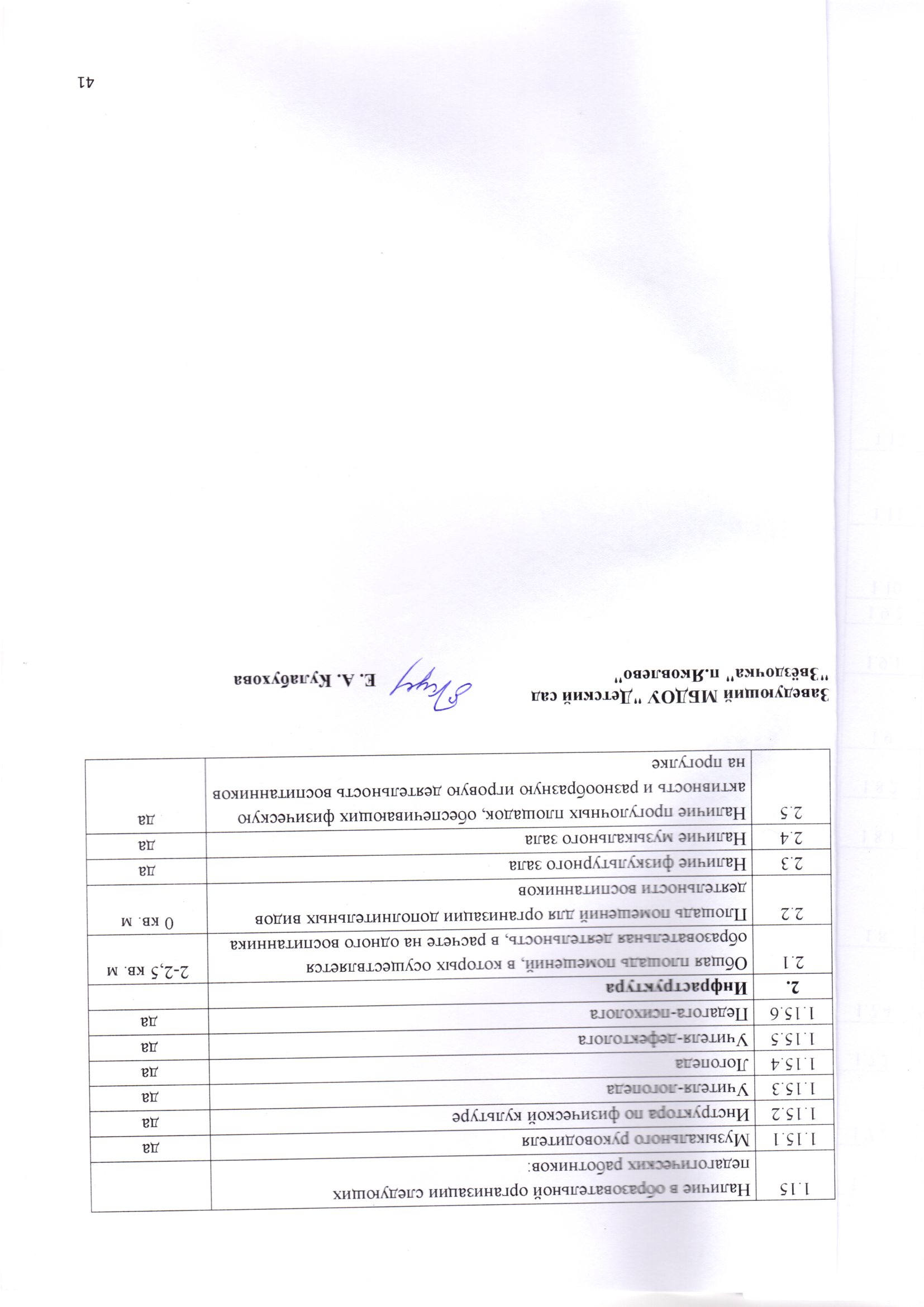 Заведующий МБДОУ "Детский сад"Звёздочка" п.Яковлево"                                                   Е. А. КулабуховаРАССМОТРЕНОна Общем собрании работниковМБДОУ "Детский сад "Звёздочка" п.Яковлево"Протокол №2 от 10.03.2023 г.    УТВЕРЖДАЮ    Заведующий МБДОУ     "Детский сад "Звёздочка" п.Яковлево"     _____________ Е. А. Кулабухова     Приказ № 33 от 10.03.2023 г.  СодержаниеСодержание1. Оценка организации образовательной деятельности41.1. Общие сведения о дошкольном образовательном учреждении41.2. Организационно-правовое обеспечение образовательной деятельности51.3. Контингент воспитанников на 31.12.2022 года61.4. Уровень и направленность реализуемых образовательных программ71.5. Реализация образовательной деятельности на дистанционном режиме работы ДОУ91.6. Оказание платных образовательных услуг91.7. Обеспечение охраны и укрепления физического и психического здоровья детей, в том числе их эмоционального благополучия (ФГОС ДО п.1.6)91.8. Выводы12Раздел 2.Оценка системы управления учреждения12Выводы14Раздел 3. Оценка содержания и качества подготовки обучающихся (воспитанников), востребованности выпускников143.1. Результаты освоения основной образовательной  программы143.2. Результаты коррекционно-развивающей  работы163.3. Результаты развития выпускников ДОУ173.4. Результаты участия воспитанников ДОУ в мероприятиях различных уровней173.5. Патриотическое воспитание193.6. Выводы20Раздел 4. Оценка организации образовательного процесса204.1. Соответствие учебного плана образовательной программе ДОУ, требованиям ФГОС ДО214.2.  Развивающая предметно – пространственная  среда244.3. Анализ реализации системы взаимодействия с семьями воспитанников254.4. Выводы26Раздел 5. Оценка качества кадрового  обеспечения265.1. Характеристика педагогического коллектива265.2. Результативность участия педагогических и руководящих работников в профессиональных конкурсах различного уровня285.3. Участие педагогов в конференциях и семинарах, мероприятиях различного уровня295.4. Презентация практического опыта педагогов  по  реализации  ФГОС ДО в сборниках295.5. Инновационная деятельность305.6. Проектная деятельность315.7. Выводы31Раздел 6. Оценка качества учебно-методического обеспечения316.1. Структура методической службы316.2. Анализ методической работы и её формы326.3. Выводы32Раздел 7. Оценка качества библиотечно-информационного обеспечения33Выводы33Раздел 8. Оценка качества материально-технической базы338.1. Наличие помещений для осуществления образовательной м досуговой деятельности, их соответствие СанПиН, обеспечение безопасности образовательного процесса338.2. Материально-техническое оснащение помещений в соответствии с реализуемой образовательной программой, пополнение материальной базы за текущий период358.3. Вывод36Раздел 9. Оценка функционирования внутренней системе качества образования (ВСОКО)36Выводы37Раздел 10. Выводы, проблемы, задачи3710.1. Общие выводы по результатам самообследования3710.2. Общие проблемы, выявленные в результате самообследования3810.3. Задачи на следующий учебный год38Раздел 11. Анализ показателей деятельности учреждения39                       ПоказательКоличество%Всего групп полного дня5100%Всего воспитанников 110100%в том числе:- младший дошкольный возраст5146%- средний дошкольный возраст1413%- старший дошкольный возраст4541%Дети-инвалиды00%Дети с ОВЗ 1312%Всего групп:5100%- реализующих общеобразовательные программы ДОУ480%-  специальные (коррекционные) образовательные программы 120%Основная программаВозрастные группыВозрастные группыВозрастные группыВозрастные группыКол-во групп/детейОсновная образовательная программа дошкольного образования МБДОУ "Детский сад "Звёздочка" п.Яковлево Яковлевского городского округа"1-ямладшая2-я младшаясредняястаршаяКол-во групп/детейОсновная образовательная программа дошкольного образования МБДОУ "Детский сад "Звёздочка" п.Яковлево Яковлевского городского округа"11114(97 воспитанников)Коррекционная программаКоличество детейАдаптированная основная образовательная программа дошкольного образования для детей с тяжелыми нарушениями речи 12 человек(92%)Адаптированная основная образовательная программа для детей с задержкой психического развития1 человек(8%)ГодГодПерваяПерваяВтораяВтораяТретьяТретьяЧетвертаяЧетвертая2020 год5342%6552%76%--2021 год4746%4948%56%22%2023 год6963%3834%33%00%№Показатели2020202120221Среднесписочный состав91108104,52Число пропусков детодней по болезни1035126910063Число пропусков на 1 ребёнка11,3511,7110,84Средняя продолжительность 1 заболевания14,510,710,65Количество случаев заболеваний7110082Год202020212022Посещаемость по саду71%58%72%НаименованиеТемаДатаОбщее собрание работниковЗаседание № 1 1.Выборы председателя и секретаря Общего собрания работников Учреждения на 2022 год.2.Рассмотрение плана работы Общего собрания работников на 2022  год.3.  Об особенностях санитарно-эпидемиологических правил 2022 года.12.01.2022г.Общее собрание работниковЗаседание № 21.Обсуждение проекта положения о контрактном управляющем.2.Обсуждение проекта положения об организации   детского питания.3.Обсуждение проекта положения о бракеражной комиссии МБДОУ "Детский сад "Звёздочка" п.Яковлево".4.Обсуждение проекта положения об административном контроле  организации питания в МБДОУ "Детский сад "Яковлево"  п.Яковлево".18.02.2022г.Общее собрание работниковЗаседание № 3 1. Рассмотрение отчета о результатах самообследования ДОУ по состоянию  на 1 января 2022 года.2. Обсуждение проекта положения об обработке и защите персональных данных работников  МБДОУ "Детский сад "Звёздочка" п.Яковлево".3. Обсуждение проекта положения о защите персональных данных воспитанников и их родителей (законных представителей).31.03.2022г.Общее собрание работниковЗаседание № 4 1.  Приоритетные направления деятельности ДОУ в 2021-2022 учебном году.2. О выборе членов комиссии по предупреждению коррупции.3. Обсуждение проекта положения об организации пропускного и внутриобъектового режима МБДОУ «Детский сад «Звёздочка» п. Яковлево».30.08.2022 г.Заседание №5 1.Ежегодный Открытый отчет ПК о работе первичной профсоюзной организации МБДОУ "Детский сад   "Звёздочка" п.Яковлево" за 2021 год.2.   О выполнении соглашения между администрацией ДОУ и профсоюзным комитетом на 2022 г.3. Обсуждение дополнений  и изменений к коллективному договору МБДОУ "Детский сад "Звёздочка" п.Яковлево"  на 2022-2023 г.г.                                                24.12.2022 г.Управляющий советЗаседание №1 1.Обсуждение плана работы Управляющего совета ДОУ на 2022 год.2.Отчет о выполнении муниципального задания на 2021 год. 3.Отчет  о финансовых результатах деятельности   учреждения   за 2021 год.   14.01.2022г.Управляющий советЗаседание № 2 1.Отчет заведующего учреждением по итогам 2021-2022  учебного года.2. О  создании   в ДОУ здоровых и безопасных условий   обучения и воспитания31.05.2022г.Управляющий советЗаседание №31. 1.О распределении стимулирующей части фонда оплаты труда работникам ДОУ с 01.01.2022 г. по 31.08.2022 г.2. Обсуждение   режима  НОД  обучающихся.   31.08.2022г.Управляющий советЗаседание №41.О распределении стимулирующей части фонда оплаты труда вновь поступившему работнику.    01.10.2022 г.Управляющий советЗаседание №5 1.О распределении стимулирующей части фонда оплаты труда работникам ДОУ с 01.09.2022 г. по 31.12.2022 г.2. Отчет о выполнении программы развития ДОУ.30.12.2022 г.Педагогический совет1«Инновационные образовательные технологии в условиях ДОУ»18.02.2022 г.Педагогический совет3.«Итоги работы педагогического коллектива в 2021-2022 учебном году».27.05.2022 г.Педагогический совет4. «Основные направления развития учреждения на 2022-2023 учебный год в условиях реализации ФГОС ДО»31.08.2022 г.№п/п Группы Образовательная область «Социально-коммуникативное развитие»Образовательная область «Социально-коммуникативное развитие»Образовательная область «Познавательное развитие»Образовательная область «Познавательное развитие»Образовательная область «Речевое развитие»Образовательная область «Речевое развитие»Образовательная область «Художественно-эстетическое развитие»Образовательная область «Художественно-эстетическое развитие»Образовательная область «Физическое развитие»Образовательная область «Физическое развитие»Итоговый показатель по  образ. областям (среднее значение)Итоговый показатель по  образ. областям (среднее значение)№п/п Группы н.г.к.г.н.г.к.г.н.г.к.гн.гк.г.н.г.к.г.н.г.к.г.1.1 младшая группа2.22.12.22.42.32.32.2 младшая группа2.73.02.63.02.62.82.83.12.93.22.73.03.Средняя группа3.04.03.14.03.43.93.44.03.74.33.34.04.Разновозростная группа3.13.43.13.42.83.03.23.73.33.73.03.45.Подготовительная группа3.33.93.13.52.83.63.43.93.33.93.23.65.По саду3.03.33.03.22.93.13.23.43.33.53.03.3Направление развития ребенкаРезультативностьСоциально-коммуникативное развитиевысокий уровень: 4%средний уровень: 49%низкий уровень:8%Познавательное развитиевысокий уровень: 41%средний уровень: 48%низкий уровень: 11%Речевое развитиевысокий уровень: 32%средний уровень: 60%низкий уровень: 35%Художественно-эстетическое развитиевысокий уровень: 49%средний уровень: 40%низкий уровень:11%Физическое развитиевысокий уровень: 53 %средний уровень: 53%низкий уровень: 8%Наименова-ние ОУРезультаты диагностики первоклассников, посещавших ДОУРезультаты диагностики первоклассников, посещавших ДОУРезультаты диагностики первоклассников, посещавших ДОУРезультаты диагностики первоклассников, посещавших ДОУНаименова-ние ОУКол-во обучающихся выпускников ДОУКол-во детей, продемонстрировавших уровни готовности:Кол-во детей, продемонстрировавших уровни готовности:Кол-во детей, продемонстрировавших уровни готовности:Наименова-ние ОУКол-во обучающихся выпускников ДОУнизкий средний высокий МБОУ «Яковлевс-кая СОШ»294169№ п/п УчастникУровень, название мероприятияРезультат1.Малоголовенко МихаилМуниципальный этап Всероссийского конкурса Экологических рисунков, номинация «Возрастная категория 5-6 лет»2 место2.Цветков ДенисМуниципальный этап Всероссийского конкурса Экологических рисунков, номинация «Возрастная категория 5-6 лет»3 место3.Долженко НастяМуниципальный этап Всероссийского конкурса Экологических рисунков, номинация «Возрастная категория 5-6 лет»3 место4.Михайлов АртемМуниципальный	конкурс чтецов «С чистым сердцем», номинация «Добро в ладошках»1 место5.Бондарева АринаМуниципальный	конкурс чтецов «Пришла весна – пришла Победа!»1 место6.Бондарева АринаМуниципальный творческий конкурс «Рождественская сказка», номинация «Рождественское стихотворение»1 место7.Гелюх ДанилМуниципальный конкурс-флешмоб «Папа может!», номинация «Папа – спортсмен»1 место8.Низенко АринаМуниципальный этап Всероссийского конкурса семейных фотографий «Вкусная картина»призер9.Коллектив «Морячки»Муниципальный	хореографический конкурс «Танцевальный калейдоскоп», номинация «Патриотический танец»1 место10.Чеканов СергейӀV муниципальный детский турнир по шахматам памяти Р.В. Золочевского1 место11.Набоков МаксимӀV муниципальный детский турнир по шахматам памяти Р.В. Золочевскогоучастник12.Хореографический коллективМуниципальный	конкурс творческих работ «Весна Победы!», номинация «Хореографическая постановка!1 место13.Чеканов Сергей, Сергеев Иван, Набоков МаксимМуниципальный	ЛЕГО-фестиваль «С ЛЕГО весело всегда»1 место14.Чеканов Сергей, Сергеев Иван, Набоков МаксимVӀӀ региональный фестиваль «Мозаика детства», номинация «ЛЕГО-фест «С ЛЕГО весело всегда»победители15.Чеканов СергейVӀӀ региональный фестиваль «Мозаика детства», номинация «Шахматный турнир «Умная игра»победитель16.Сергеев ИванМуниципальный конкурс чтецов «Серебристая зима», номинация «Зимняя красота природы»1 место17.Бондарева АринаМуниципальный этап Всероссийского конкурса рисунков «Семья – моё богатство»призер18.Криволапов АлександрМуниципальный этап областной выставки-конкурса «Цветы как признанье…»2 место19.Цветков ДенисМуниципальный конкурс чтецов среди дошкольников «Золотая осень»1 место20.Брагин ЗахарМеждународный творческий конкурс «Мой край в красках детства 2022»победитель21.Скандакова МарияРегиональный заочный конкурс «Новогоднее вдохновение», номинация «Новогодний сувенир»участник22.Винокуров МихаилВсероссийская Олимпиада «Эколята – молодые защитники природы»победитель23.Пузанов АлексейВсероссийская Олимпиада «Эколята – молодые защитники природы»победитель24.Иванников АндрейВсероссийская Олимпиада «Эколята – молодые защитники природы»призер25.Наталухин ДимаВсероссийская Олимпиада «Эколята – молодые защитники природы»призер26.Несмелова ДаринаВсероссийская Олимпиада «Эколята – молодые защитники природы»призер27.Толстопятова НадяВсероссийская Олимпиада «Эколята – молодые защитники природы»призер28.Цветков ДенисВсероссийская Олимпиада «Эколята – молодые защитники природы»призер29.Воспитанники 1-ой младшей группыМуниципальная Неделя нравственности «Мода быть хорошим» в формате «Челлендж «Мой Герой»победители30.Воспитанники старшей группыМуниципальная Неделя нравственности «Мода быть хорошим» в формате «Челлендж «Мой Герой»победители31.Лященко СофияМуниципальный этап Всероссийского (международного) фестиваля «Праздник Эколят – молодых защитников природы!» в номинации «Лучший мастер класс»1 местоОбразовательная областьФормы работыЧто должен усвоить воспитанникПознавательное развитиеИгровая деятельность. Театрализованная деятельность. Чтение стихов о Родине, флаге и т. д.Получить информацию об окружающем мире, малой родине, Отечестве, социокультурных ценностях нашего народа, отечественных традициях и праздниках, госсимволах, олицетворяющих РодинуСоциально-коммуникативное развитиеИгровая деятельность. Театрализованная деятельность. Чтение стихов о Родине, флаге и т. д.Усвоить нормы и ценности, принятые в обществе, включая моральные и нравственные. Сформировать чувство принадлежности к своей семье, сообществу детей и взрослыхРечевое развитиеИгровая деятельность. Театрализованная деятельность. Чтение стихов о Родине, флаге и т. д.Познакомиться с книжной культурой, детской литературой. Расширить представления о госсимволах страны и ее историиХудожественно-эстетическое развитиеТворческие формы – рисование, лепка, художественное слово, конструирование и др.Научиться ассоциативно связывать госсимволы с важными историческими событиями страныФизическое развитиеСпортивные мероприятияНаучиться использовать госсимволы в спортивных мероприятиях, узнать, для чего это нужноТаблица 14.В образовательной программе ДОУ выстроен целостный педагогический процесс: разработан гибкий режим дня по всем возрастным группам, четкое расписание непосредственно образовательной деятельности, строго отслеживалась предельно допустимая учебная нагрузка.Учебный план представляет собой планирование организованной образовательной деятельности в режимных моментах в течение дня с распределением времени. В летний период НОД проводится по физическому и художественно-эстетическому направлениям.Календарно-учебный график определяет: продолжительность учебного года, летнего оздоровительного периода, перерывы между НОД, продолжительность учебной недели, сроки проведения традиционных праздничных мероприятий при пятидневной рабочей неделе. В основу организации образовательного процесса определен комплексно-тематический принцип. Образовательный процесс в ДОУ строится на комплексно-тематическом принципе планирования с учетом интеграции различных видов деятельности. Одной теме уделяется не менее двух недель. Тема отражена в подборе материалов, находящихся в группе и центрах (уголках) развития. Разработанное комплексно-тематическое планирование на учебный год охватывало все сферы развития детей в соответствии с реализуемыми программами.Образовательная деятельностьПедагогический стаж работы, лет Численность педагогических работников%до 3 лет215%от 3 до 5 лет00%от 5 до 10 лет215%от 10 до 15 лет 324%от 15 лет до 20 лет18%20 и более538%Число полных летЧисленность %Моложе 2518%25-29 лет00%30-34 лет323%35-39 лет 0 0%40-44 лет215%45-49 лет323%50-54 лет323%55-59 лет00%60-64 лет18%Наименование показателейЧисленность педагогических работников% к общему числу педагоговВысшее, из них педагогическое 538%среднее профессиональное, из них педагогическое862%Наименование показателейЧисленность педагогических работников% к общему числу педагоговвысшая323%первая862%без категории/соответствие занимаемой должности215%№п/пФамилия, имя, отчествоДолжностьТемаКоличество часов1.Ахмедова Оксана ПавловнаУчитель-логопедООО «Региональный центр повышения квалификации» «Современные подходы в работе с детьми с ограниченными возможностями здоровья в условиях реализации ФГОС» 722.Дьякова Оксана ВалериевнаПедагог-психологОГАОУ ДПО «БелИРО» «Актуальные вопросы психологического сопровождения образовательного процесса в образовательной организации»363.Добрынина Наталья НиколаевнаВоспитатель ОГАОУ ДПО «БелИРО», «Воспитание и обучение детей дошкольного возраста в условиях реализации ФГОС»724.Коптева Ирина МихайловнаИнструктор по ФК,воспитательОГАОУ ДПО «БелИРО», «Воспитание и обучение детей дошкольного возраста в условиях реализации ФГОС»724.Коптева Ирина МихайловнаИнструктор по ФК,воспитательООО «Региональный центр повышения квалификации» «Современные подходы в работе с детьми с ограниченными возможностями здоровья в условиях реализации ФГОС»725.Черкасова Ольга МихайловнаМузыкальный руководительООО «Региональный центр повышения квалификации» «Современные подходы в работе с детьми с ограниченными возможностями здоровья в условиях реализации ФГОС»726.Юрьева Марина СергеевнаВоспитатель ОГАОУ ДПО «БелИРО», «Воспитание и обучение детей дошкольного возраста в условиях реализации ФГОС»727.Чернова Елена НиколаевнаВоспитательОГАОУ ДПО «БелИРО», «Воспитание и обучение детей дошкольного возраста в условиях реализации ФГОС»728.Чеканова Мариана СергеевнаСтарший воспитательОГАОУ ДПО "БелИРО", "Управление образовательным процессом в дошкольной образовательной организации"36№ п/п ФИО педагога, должностьУровеньМероприятиеРезультат1.Добрынина Наталья Николаевна, воспитательВсероссийскийПедагогический конкурс для специалистов ДОО в рамках социально-образовательного проекта «Безопасная дорога» на лучшую методическую разработку по формированию навыков безопасного поведения на дорогах у детей ДО и их родителейУчастник2.Коптева Ирина Михайловна, инструктор по ФКВсероссийскийОлимпиада руководителей и педагогов дошкольных образовательных организаций «Методы и формы трудового воспитания и физического развития детей в дошкольных организациях в условиях реализации ФГОС»Победитель3.Юрьева Марина Сергеевна, воспитательМеждународныйТворческий конкурс «Самой нежной и любимой – 2022»1 место4.Добрынина Наталья Николаевна, воспитательРегиональныйЗаочный конкурс профессионального мастерства «Технопарк методических идей» в номинации «Лучшая разработка образовательного события педагогов дошкольного образования»Призёр5.Добрынина Наталья Николаевна, воспитательВсероссийскийКонкурс педагогов и детей ДОО «Мир, в котором я живу»Победитель6.Добрынина Наталья Николаевна, воспитатель, Дашевская Елена Васильевна, воспитательМуниципальныйФестиваль игр и развлечений «Для самых маленьких среди педагогов в номинации «Игры-забавы»1 место7.Коллектив ДОУМуниципальныйСмотр-конкурс на лучшее благоустройство территорий образовательных учрежденийЛауреат№ п\пНазвание мероприятияФ.И.О. педагогадолжностьУровеньРезультативность1ММО воспитателей средних групп 15.12.2022г., выступление «Как снизить тревогу родителей о безопасности в детском саду?»Гончарова Валентина Ивановна, воспитательМуниципальныйУчастник2.ММО воспитателей подготовительных групп 19.08.2022г., выступление «Взаимодействие семьи и детского сада в нравственно-патриотическом воспитании детей старшего дошкольного возраста»Коптева Ирина Михайловна, воспитательМуниципальныйУчастник3.ММО музыкальных руководителей 16.03.20222г., выступление «Танцуют музыкальные руководители» - практикумЧеркасова Ольга Михайловна, музыкальный руководительМуниципальныйУчастник4.ММО воспитателей старших групп 23.08.2022г., выступление «Современные технологии в нравственно-патриотическом воспитании дошкольников»Чернова Елена Николаевна, воспитательМуниципальныйУчастник5.ММО воспитателей младшего и раннего дошкольного возраста и воспитателей средних групп 28.06.2022г., выступление «Развитие познавательной активности младших дошкольников через экспериментирование» Юрьева Марина Сергеевна, воспитательМуниципальныйУчастник6.ММО воспитателей средних групп 23.08.2022г., выступление «Воспитание нравственно-патриотических чувств у дошкольников через изучение государственной символики России»Юрьева Марина Сергеевна, воспитательМуниципальныйУчастник7.ММО инструкторов по физической культуре 23.08.2022г., выступление «Игровые технологии в системе физического развития детей с ОВЗ»Коптева Ирина Михайловна, инструктор ФКМуниципальныйУчастникФ.И.О.педагога, должностьУчредители публикацииПредставленные материалы(конспекты, проекты, и др. методические материалы)Черкасова О.М., музыкальный руководительСборник статей «Инновационные механизмы и стратегические приоритеты научно-технического развития» по итогам Международной научно-практической конференции 14 апреля 2022г.«Роль театрализованной деятельности в воспитании творческой направленности личности дошкольника»Ахмедова О.П., учитель-логопедСборник статей «Взаимодействие науки и общества – курс к модернизации и инновационному развитию» по итогам Международной научно-практической конференции 30 октября 2022г.«Социальная среда как ведущий фактор развития речи ребенка»Черкасова О.М., музыкальный руководительСборник статей «Наукоемкие технологии и интеллектуальные системы» по итогам Международной научно-практической конференции 12 ноября 2022г.«Роль утренников в патриотическом воспитании»Коптева И.М., инструктор по ФКСборник статей «Исследование путей развития научно-технического потенциала общества в стратегическом периоде» по итогам Международной научно-практической конференции 24 ноября 2022г.«Взаимодействие семьи и детского сада в нравственно-патриотическом воспитании детей дошкольного возраста»Добрынина Н.Н., воспитательСборник статей «Стратегическое развитие отечественной науки: национальное самосознание, скрытые конкурентные преимущества» по итогам Всероссийской научно-практической конференции 06 ноября 2022г.«Адаптация дошкольников к условиям дошкольного образовательного учрежддения»Юрьева М.С., воспитательСборник статей «Человеческий капитал как условие инновационного развития общества» по итогам Международной научно-практической конференции 20 сентября 2022г.«Развитие познавательной активности младших дошкольников через экспериментирование» Гончарова В.И., воспитательСборник статей «Проблемы научно-практической деятельности. Поиск и выбор инновационных решений» по итогам Международной научно-практической конференции 12 декабря 2022г.«Применение визуализации в группах направленных на повышение безопасности детей (Бережливый детский сад)»Болдарева Е.А., воспитательСборник статей «Человеческий капитал как условие инновационного развития общества» по итогам Международной научно-практической конференции 20 сентября 2022г.«Формирование экологической культуры дошкольников через разные виды детской деятельности» №п/пТемаФ. И. О. педагога1.«Нравственно-патриотическое воспитание детей старшего дошкольного возраста»БолдареваЕ.А.,  воспитатель2.«Расширение словарного запаса у детей 4-5 лет» с помощью речевых игр и упражнений»Чернова Е.Н., воспитатель3.«Развитие сенсорных способностей у детей раннего возраста посредствам дидактической игры»Лютоева Г. В., воспитатель4. «Создание педагогических условий для развития ловкости детей старшего дошкольного возраста с использованием подвижных игр и игровых упражнений с мячом»Коптева И. М., инструктор по  ФК5.«Формирование у детей дошкольного возраста монологической речи с помощью мнемотаблиц»Дашевская Е. В., воспитатель6.«Игра как средство общения детей раннего возраста»Гончарова В. И., воспитатель7.«Нравственно-патриотическое воспитание старших дошкольников в различных видах деятельности»Добрынина Н. Н.,  воспитатель8.«Развитие чувства ритма у детей дошкольного возраста в процессе игры на музыкальных инструментах» Черкасова О.М. муз. руководитель9.«Роль сказки в развитии речи детей 3-4 лет»Юрьева М.С., воспитательМероприятияКоличество запланированныхмероприятийВыполненоНе выполненоПедсоветы46 (100%)-Консультации33 (100%)-Просмотры ОД66 (100%)-Тематический контроль22 (100%)-Фронтальный контроль11 (100%)-Название объектаКоличество Характеристика оснащения объектаЗдание детского сада1Здание детского сада двухэтажное, типовое.Введено в эксплуатацию в 2018 г.  Территория ограждена металлическим забором. Групповые комнаты5Групповые комнаты для младших и средней групп расположены на 1 этаже. В состав каждой групповой ячейки входят: игровые помещения, сан. узлы, спальные помещения, раздевалки.Музыкальный зал1Музыкальный зал находится на втором этаже. Имеется пианино, музыкальный центр, наборы музыкальных инструментов, диски с записями музыки различных жанров, музыкальных сказок, музыкально-дидактические игры.Спортивный зал1Физкультурный зал находится на втором этаже. Для занятий физической культурой имеется необходимый спортивный инвентарь и оборудование. Методический кабинет1Методический кабинет находится на втором этаже. Имеется методическая и детская литература, компьютер с выходом в Интернет            Кабинет педагога-психолога1Кабинет находится н втором этаже здания. Территориально включает несколько зон, каждая из которых имеет специфическое назначение и соответствующее оснащение.Кабинет учителя-логопеда1Кабинет находится н втором этаже здания. Территориально включает несколько зон, каждая из которых имеет специфическое назначение и соответствующее оснащение.Пищеблок1Пищеблок размещён на первом этаже, имеет отдельный вход для поставки продуктов. В котором имеются складские помещения, кладовые и цеха со всем необходимым оборудованием. Спортивная площадка1Современная спортивная площадка с мягким  покрытием находится на территории дошкольного учреждения. Для занятий физической культурой имеется необходимый спортивный инвентарь и оборудование.Лего-комната1Лего-комната располагается на втором этаже здания. Включающее в себя современное игровое оборудование для развития технического творчества детей.№ПоказательСроки проведения1 мониторинг заболеваемостиежемесячно2 мониторинг функционированияежемесячно3 мониторинг выполнения норм питанияежемесячно4мониторинг  сформированности профессиональной компетентности педагогов1 раз в год4НОДпо плану5мониторинг  учебно-методического и материально – технического оснащения, развивающей предметно-пространственной среды1 раз в год6 мониторинг освоения основной образовательной программы дошкольного образования2 раза в год7мониторинг  готовности выпускников ДОО к обучению в школе2  раза в год8исследование мотивации учения будущих первоклассников1 раз в год9 анализ освоения программного материала учащимися начальных классов (выпускниками ДОО)1 раз в год10мониторинг  адаптированности выпускников ДОО  к школьному обучению 1 раз в год11мониторинг адаптации воспитанников младшего дошкольного возраста к условиям ДОУ1 раз в год12самоаудит взаимодействия с родителями (законными представителями)2 раза в год13 мониторинг результативности воспитательно – образовательного процесса (контроль)по плану13Тематический контроль2 раза в год13Фронтальный контроль1 раз в год13Оперативный контрольЕжемесячноПо плану15самообследование ДОО1 раз в годN п/пПоказателиЕдиница измерения1.Образовательная деятельность1.1Общая численность воспитанников, осваивающих образовательную программу дошкольного образования, в том числе:110 человека1.1.1В режиме полного дня (8 - 12 часов)110 человека1.1.2В режиме кратковременного пребывания (3 - 5 часов)0 человек1.1.3В семейной дошкольной группе0 человек1.1.4В форме семейного образования с психолого-педагогическим сопровождением на базе дошкольной образовательной организации0 человек1.2Общая численность воспитанников в возрасте до 3 лет25 человек1.3Общая численность воспитанников в возрасте от 3 до 8 лет85 человек1.4Численность/удельный вес численности воспитанников в общей численности воспитанников, получающих услуги присмотра и ухода:110 человека/100%1.4.1В режиме полного дня (8 - 12 часов)110 человека/100%1.4.2В режиме продленного дня (12 - 14 часов)0 человек/0%1.4.3В режиме круглосуточного пребывания0 человек/0%1.5Численность/удельный вес численности воспитанников с ограниченными возможностями здоровья в общей численности воспитанников, получающих услуги:13 человек/12%1.5.1По коррекции недостатков в физическом и (или) психическом развитии13 человек/12%1.5.2По освоению образовательной программы дошкольного образования0 человек/0%1.5.3По присмотру и уходу0 человек/%1.6Средний показатель пропущенных дней при посещении дошкольной образовательной организации по болезни на одного воспитанника10,61.7Общая численность педагогических работников, в том числе:13 человек1.7.1Численность/удельный вес численности педагогических работников, имеющих высшее образование5 человек/ 38%1.7.2Численность/удельный вес численности педагогических работников, имеющих высшее образование педагогической направленности (профиля)5 человек/38%1.7.3Численность/удельный вес численности педагогических работников, имеющих среднее профессиональное образование8 человек/62%1.7.4Численность/удельный вес численности педагогических работников, имеющих среднее профессиональное образование педагогической направленности (профиля)8 человек/62%1.8Численность/удельный вес численности педагогических работников, которым по результатам аттестации присвоена квалификационная категория, в общей численности педагогических работников, в том числе:11 человек/85%1.8.1Высшая3 человек/23%1.8.2Первая8 человек/62%1.9Численность/удельный вес численности педагогических работников в общей численности педагогических работников, педагогический стаж работы которых составляет:человек/%1.9.1До 5 лет2 человек/15%1.9.2Свыше 30 лет0 человек/%1.10Численность/удельный вес численности педагогических работников в общей численности педагогических работников в возрасте до 30 лет1 человек/ 8%1.11Численность/удельный вес численности педагогических работников в общей численности педагогических работников в возрасте от 55 лет1 человека/8%1.12Численность/удельный вес численности педагогических и административно-хозяйственных работников, прошедших за последние 5 лет повышение квалификации/профессиональную переподготовку по профилю педагогической деятельности или иной осуществляемой в образовательной организации деятельности, в общей численности педагогических и административно-хозяйственных работников13 человек/100%1.13Численность/удельный вес численности педагогических и административно-хозяйственных работников, прошедших повышение квалификации по применению в образовательном процессе федеральных государственных образовательных стандартов в общей численности педагогических и административно-хозяйственных работников13 человек/100%1.14Соотношение "педагогический работник/воспитанник" в дошкольной образовательной организации13 человек/110 человека1.15Наличие в образовательной организации следующих педагогических работников:1.15.1Музыкального руководителяда1.15.2Инструктора по физической культуреда1.15.3Учителя-логопедада1.15.4Логопедада1.15.5Учителя-дефектологада1.15.6Педагога-психологада2.Инфраструктура2.1Общая площадь помещений, в которых осуществляется образовательная деятельность, в расчете на одного воспитанника2-2,5 кв. м2.2Площадь помещений для организации дополнительных видов деятельности воспитанников0 кв. м2.3Наличие физкультурного залада2.4Наличие музыкального залада2.5Наличие прогулочных площадок, обеспечивающих физическую активность и разнообразную игровую деятельность воспитанников на прогулкеда